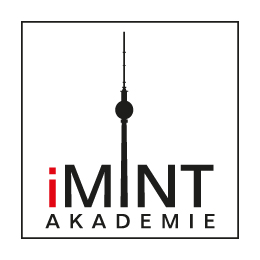 KI programmieren im Informatikunterricht Teil I: Einführung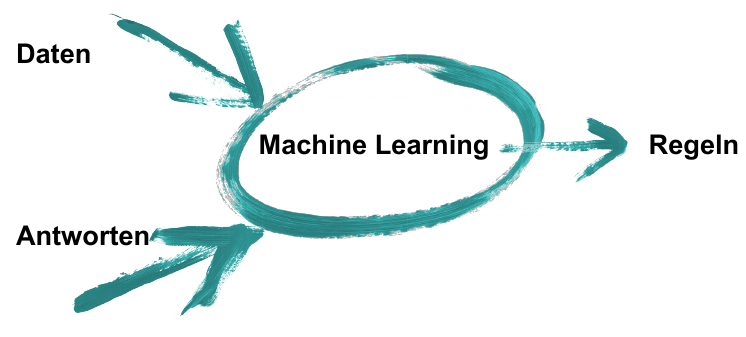 [B0]			Abb. [B0]: „E-V-A“, Alexander Schindler, Lizenz CC BY-SA 4.0, Lernaufgabe "KI im Unterricht"A ÜbersichtA 1 Zusammenfassung:Wer neuronale Netze einmal selbst trainiert hat, kann deren Risiken, Probleme und Chancen und damit auch mögliche gesellschaftliche Entwicklungen besser einschätzen.Die Schüler entdecken mit der eigenständigen Programmierung von neuronalen Netzen (NN) deren Möglichkeiten. Zur Programmierung wird TensorFlow benutzt, das als Framework in der KI-Entwicklung viel Unterstützung bietet. Nach einer kurzen Einführung in die Ideen von NN wird die mögliche Umsetzung im Unterricht an Beispielen gezeigt. In diesem Sinne: All hands on code! Intention der LernaufgabeKennenlernen von Deep Learning DL / Künstlciher Intelligenz KIErstellung / Programmierung eines eigenen NNErkennen von Chancen und Risiken, möglichen gesellschaftlichen AuswirkungenA2 Stundenübersicht1. Doppelstunde:Hinführung zum Thematheoretische GrundlagenPräsentation2. Doppelstunde:Programmierung in Gruppen Fortsetzung der ersten Doppelstunde3. DoppelstundeParadigmenwechsel weg von der klassischen Programmierung hin zur DatenanalyseNeue Berufsfelder z.B.: Datascientist , DataanalystAuswirkung auf Alltag und GesellschaftBedeutung der Daten und des Datenschutzes.Fazit1. DoppelstundeLSG: Lehrer-Schüler-Gespräch2. Doppelstunde3. DoppelstundeA3 Themeneinstieg und theoretische GrundlagenIn der ersten Stunde steht die Hinführung auf das Thema und die Erarbeitung der theoretischen Grundlagen im Fokus. Für eine vertiefte Vermittlung der theoretischen Grundlagen wird auf bereits bestehende Unterrichtsangebote verwiesen z.B. hier:[2019] Machine Learning. Intelligente Maschinen im Projekt »Medien in die Schule« Materialien für den Unterricht. Hrsg: Freiwillige Selbstkontrolle Multimedia-Dienstanbieter, Google Zukunftswerkstatt (CC BY SA 4.0), https://www.medien-in-die-schule.de/wp-content/uploads/Medien_in_die_Schule_MachineLearning.pdfDr. Daniel JANSSEN [2020]: Machine Learning in der Schule. Eine praxisorientierte Einführung in künstliche neuronale Netze, Gesichtserkennung und Co., Hrsg: Science on Stage Deutschland e. V. (CC BY SA 4.0), https://www.science-on-stage.de/sites/default/files/material/machine-learning-in-der-schule_2.auflage.pdfLINDNER Annabel, Stefan SEEGERER AI Unplugged. Wir ziehen künstlicher Intelligenz den Stecker: Hrsg: Professur für Didaktik der Informatik Friedrich -Alexander - Universität Erlangen - Nürnberg (CC BY NC 3.0)https://www.aiunplugged.org/german.pdf Diese können optional begleitend oder ergänzend zur Lernaufgabe eingesetzt werden.B LernaufgabeBestehend aus zwei TeilenPräsentation für den LehrervortragSchülerhandoutB1 Unterrichtsbegleitende Präsentation  1.  Training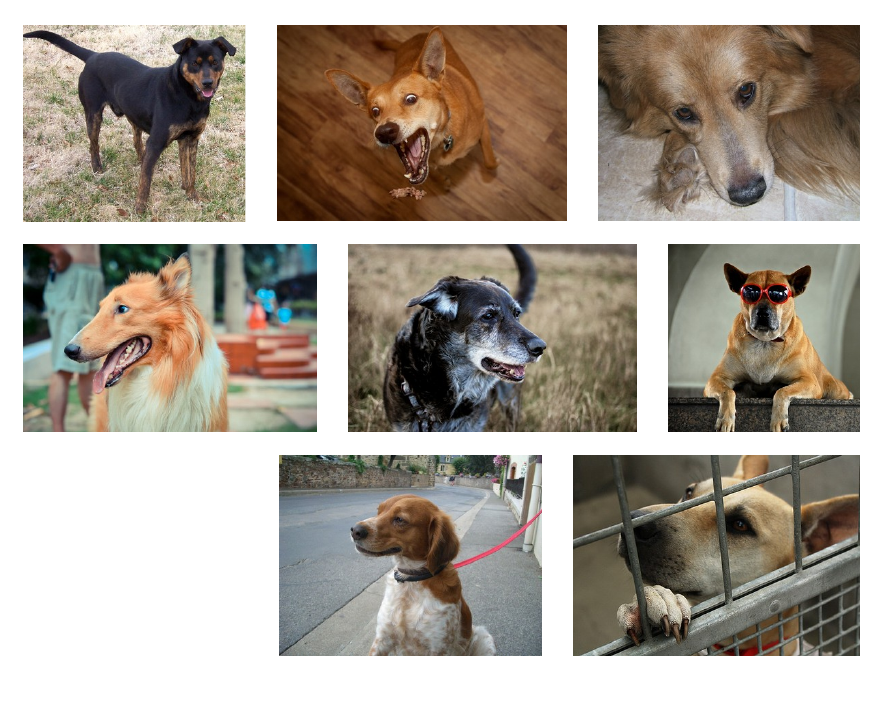 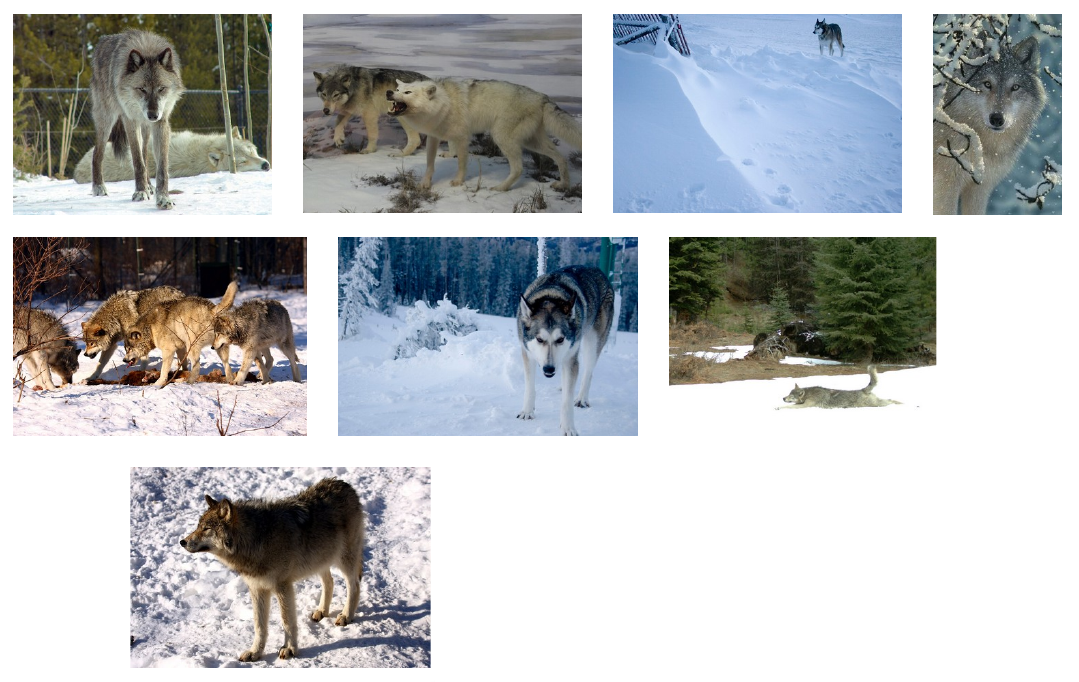 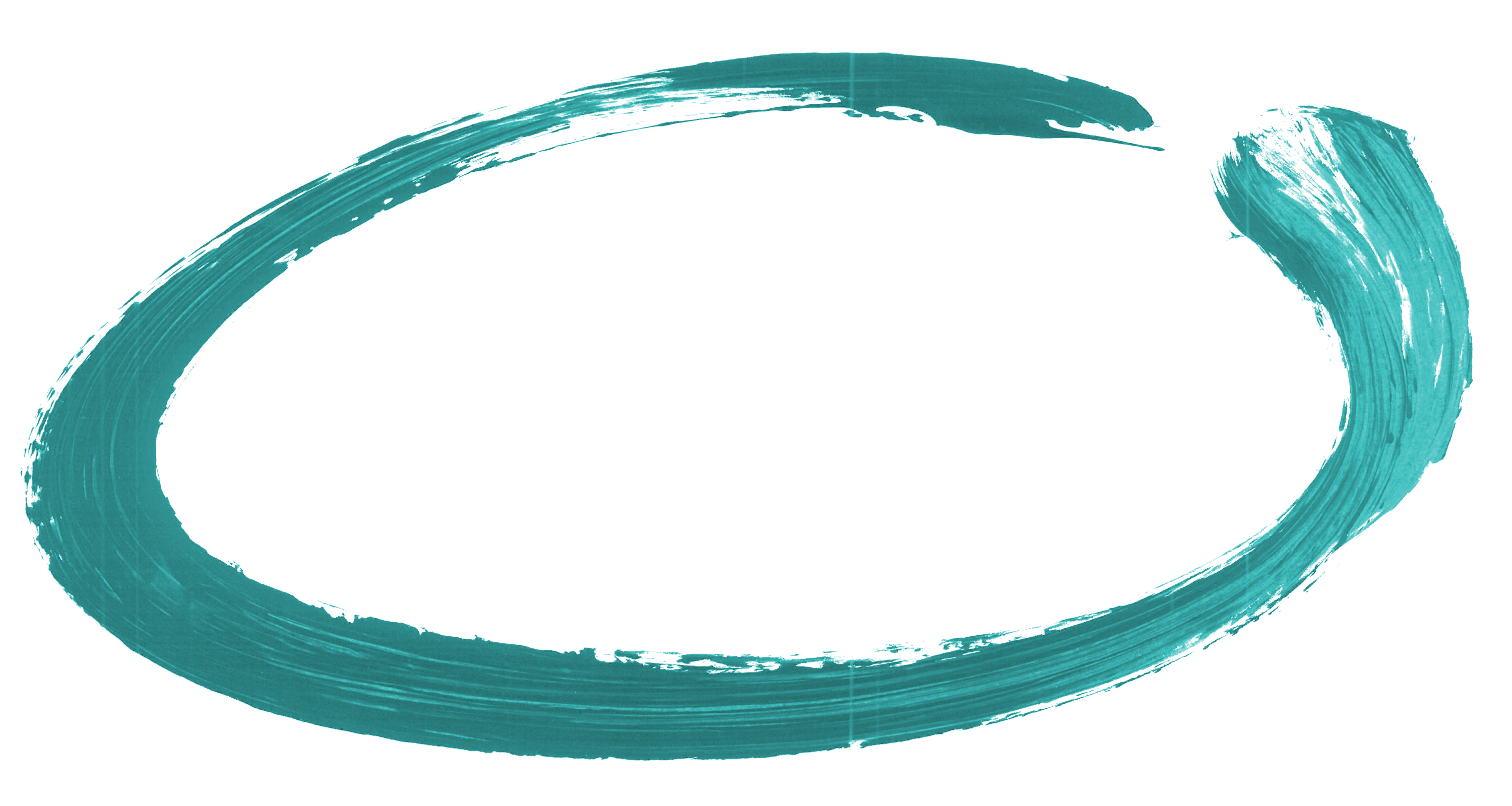 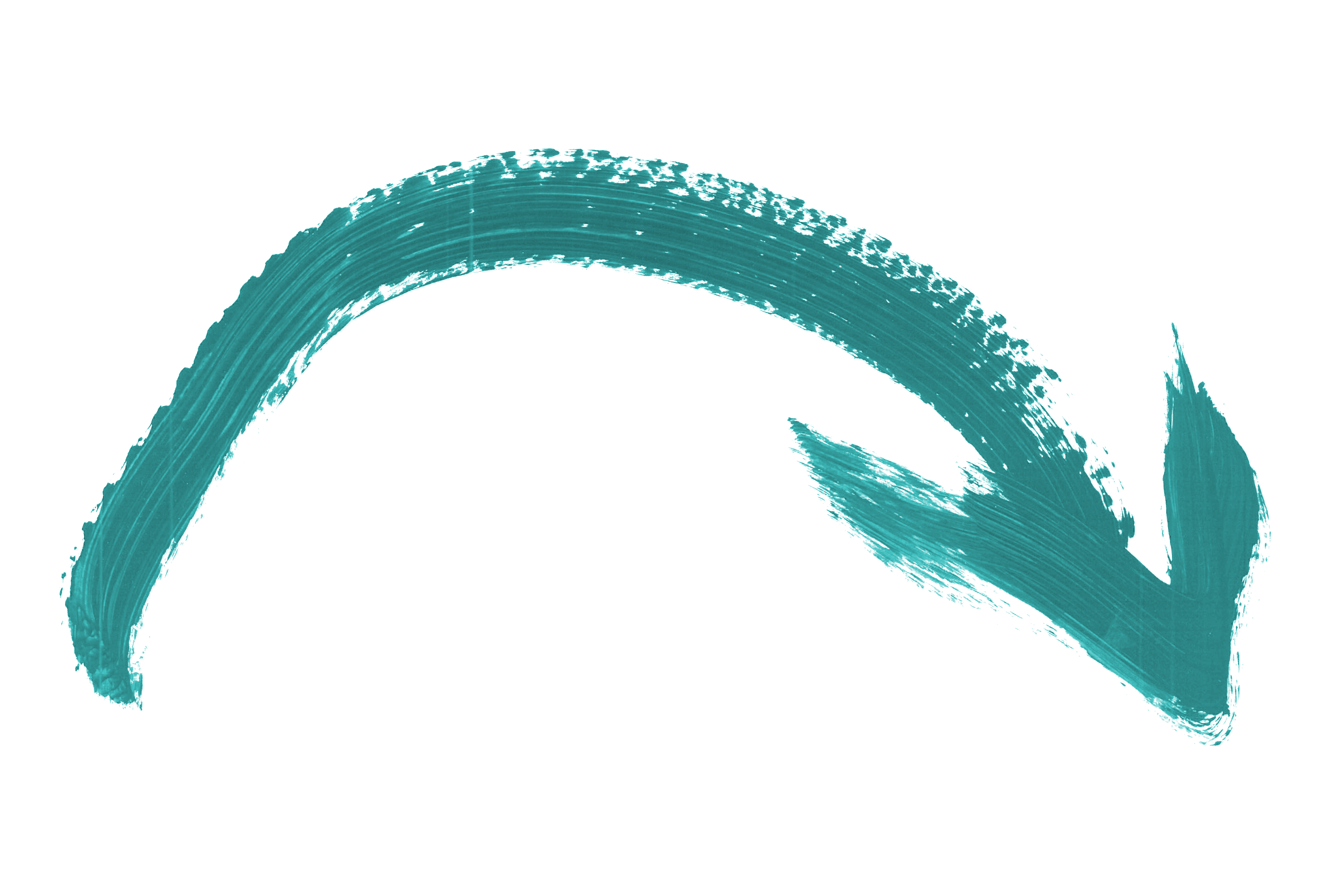 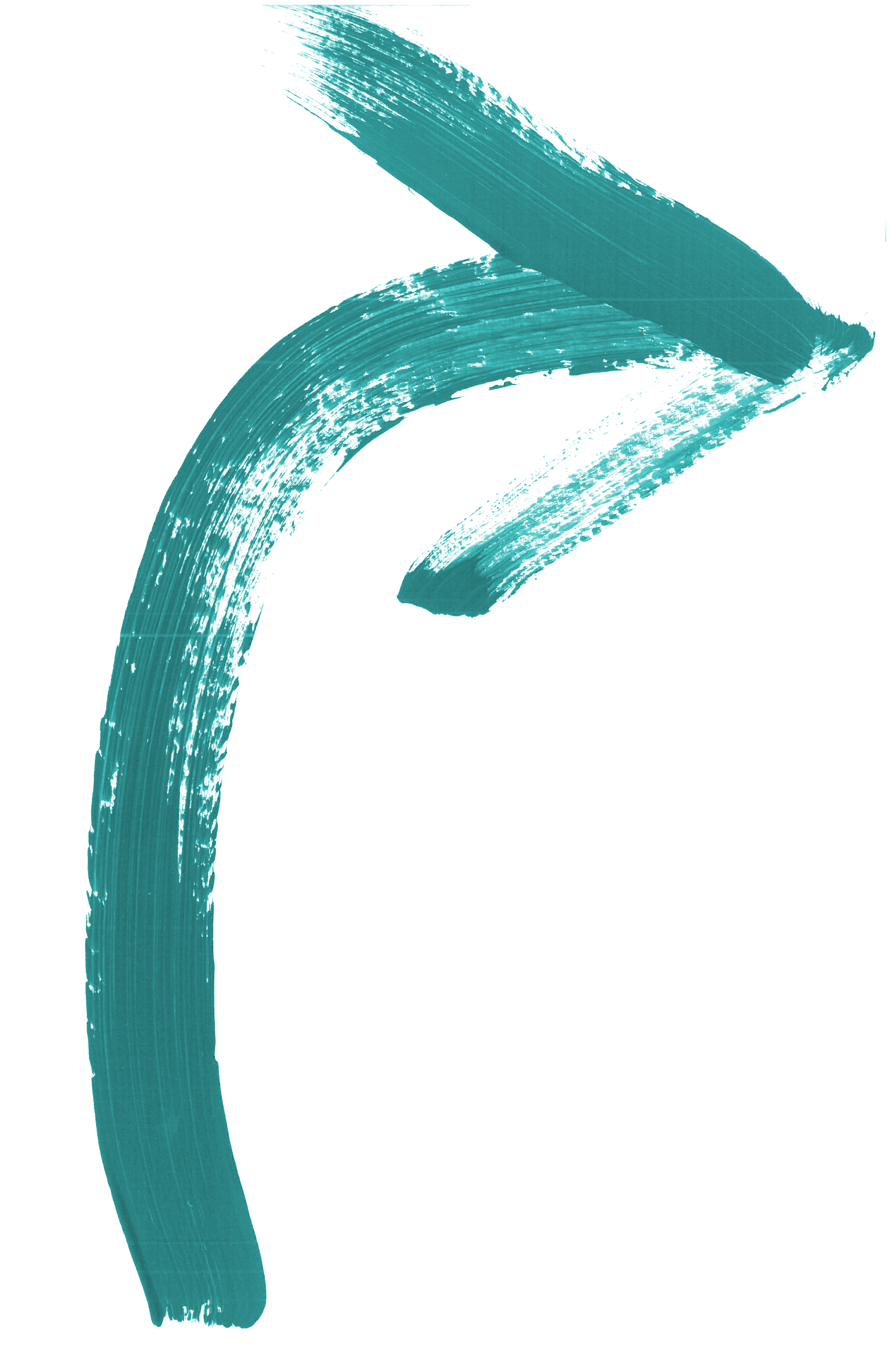                      untrainiertes				   Hund    Wolf					NN[B27]Abb.[B27]: „Wölfe und Hunde“, A. Schindler Lizenz CC BY-SA 4.0, Lernaufgabe "KI im Unterricht" unter Verwendung weiterer Quellen (s. Bildnachweis)  1.  Test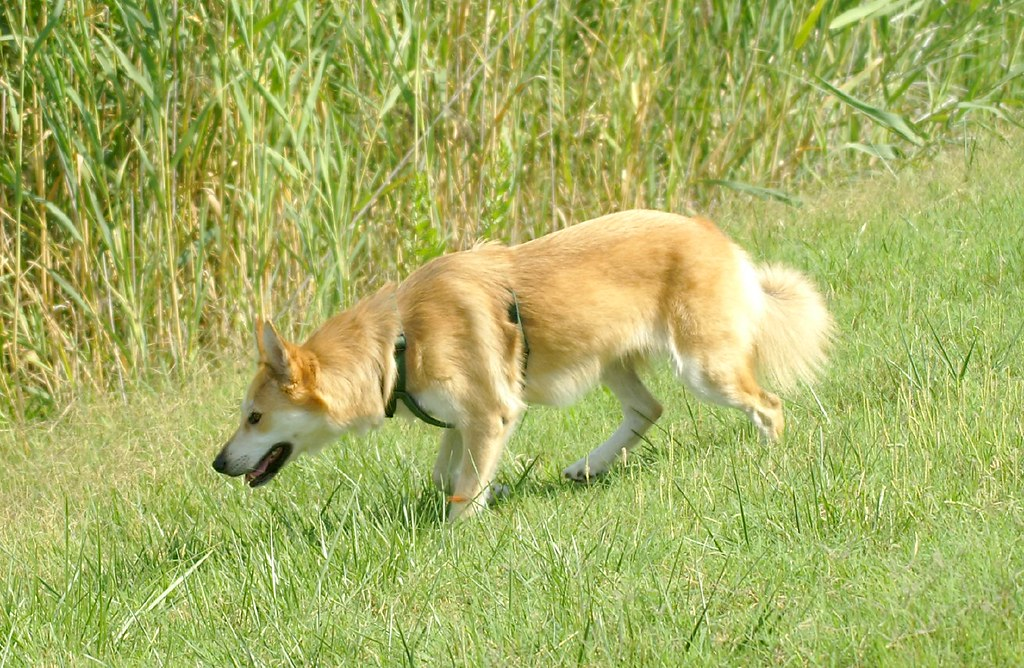 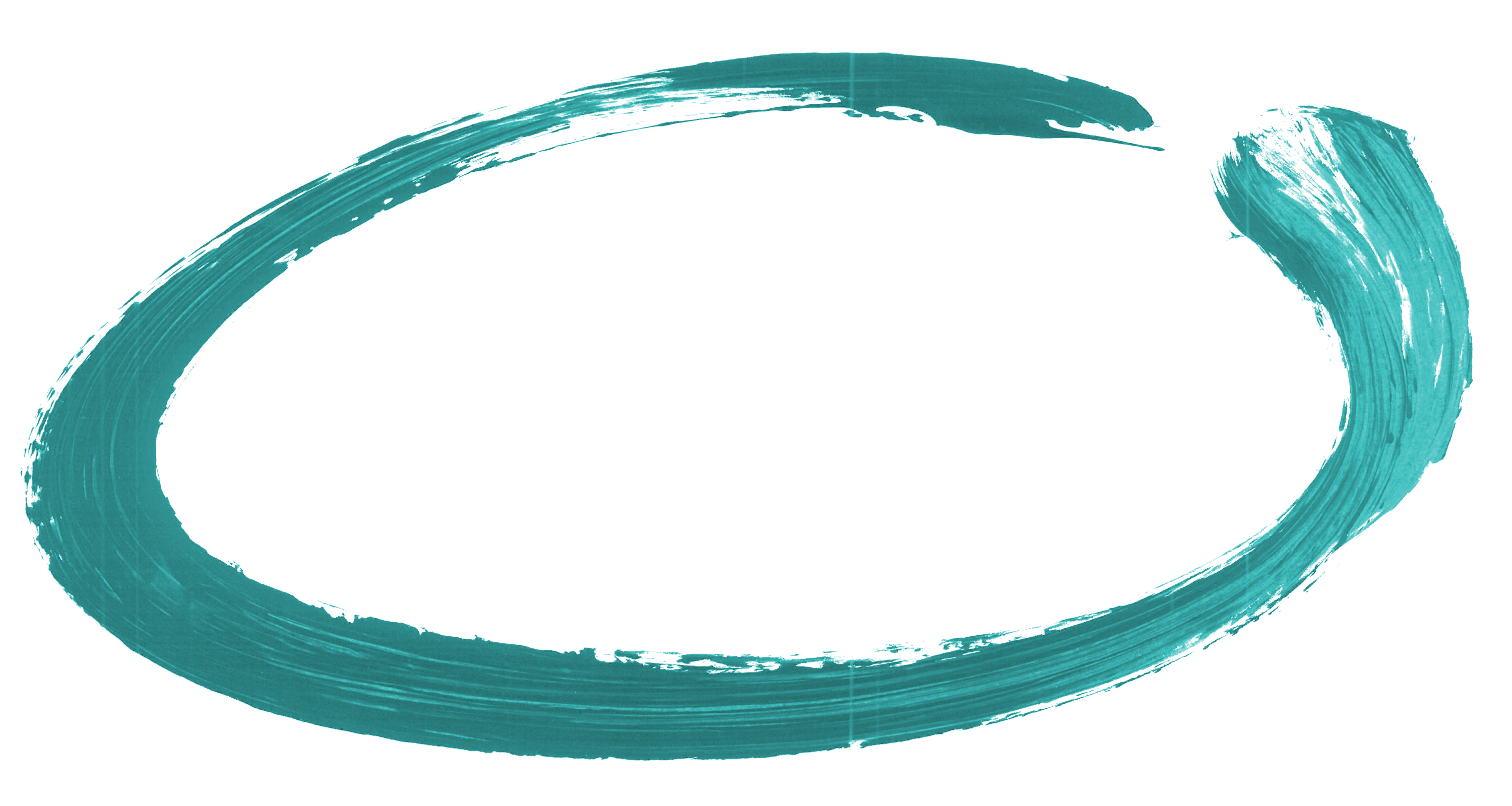 										trainiertes 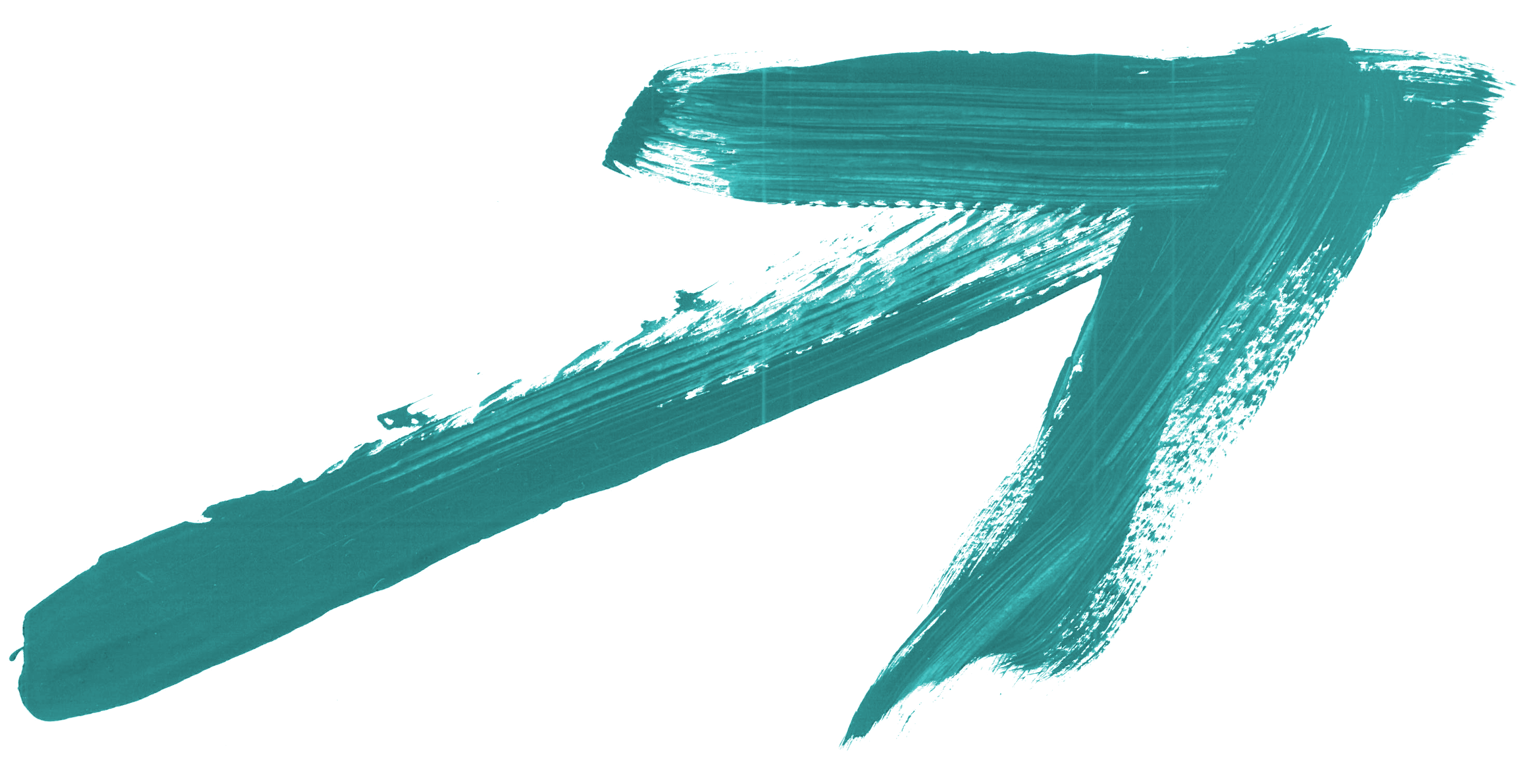 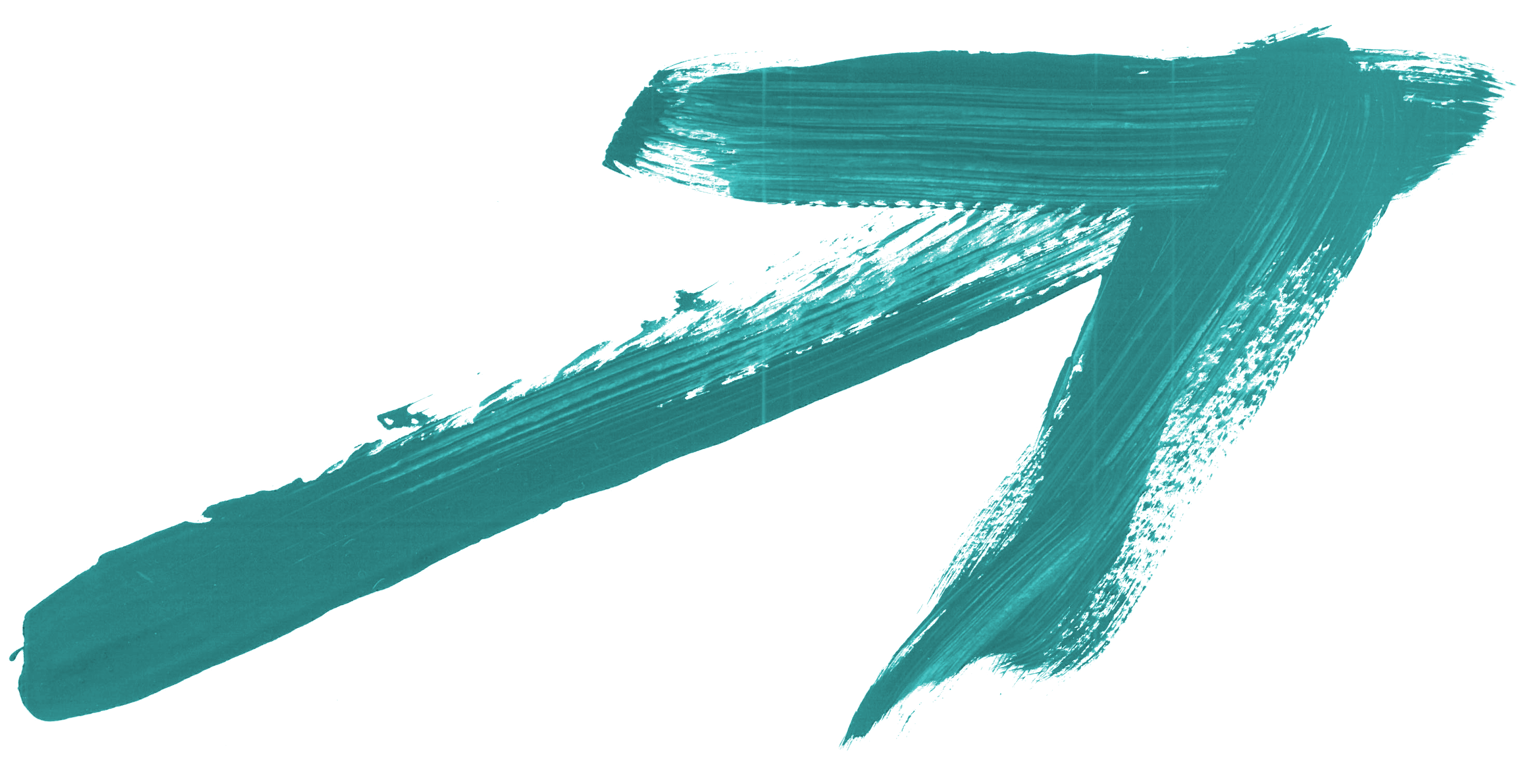 											NN					[B17][B26]				Abb [B17]: "Mi perra Heura observando los patos - Dog Heura observing ducks", ferran pestaña, CC BY-SA 2.0, flickr, verändert von A. Schindler (gespiegelt)Abb. [B26]: „In-Out“ by Alexander Schindler Lizenz CC BY-SA 4.0, Lernaufgabe "KI im Unterricht"  1.  Test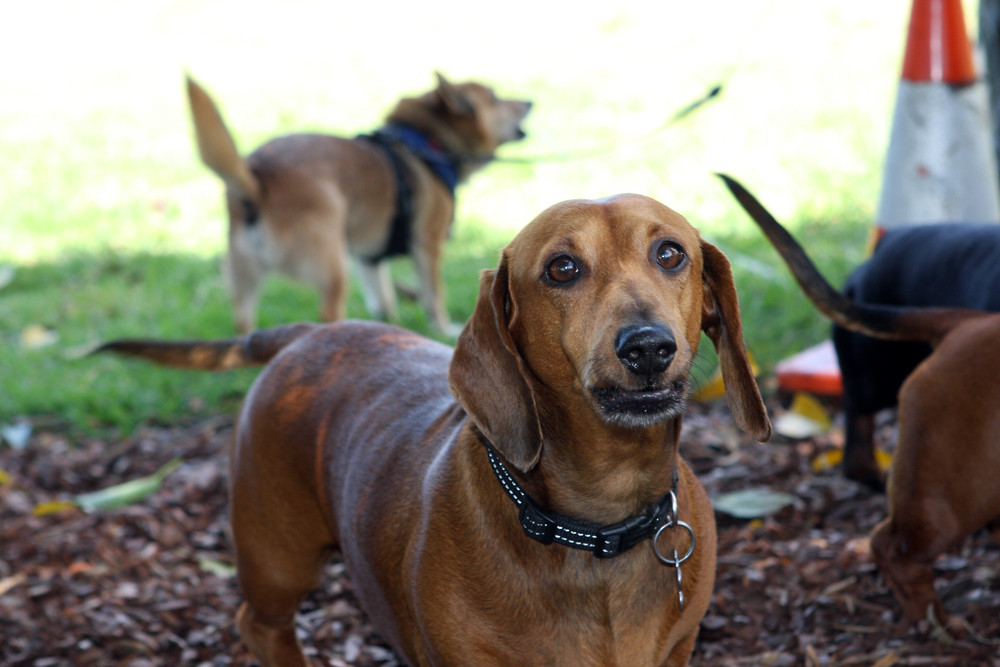 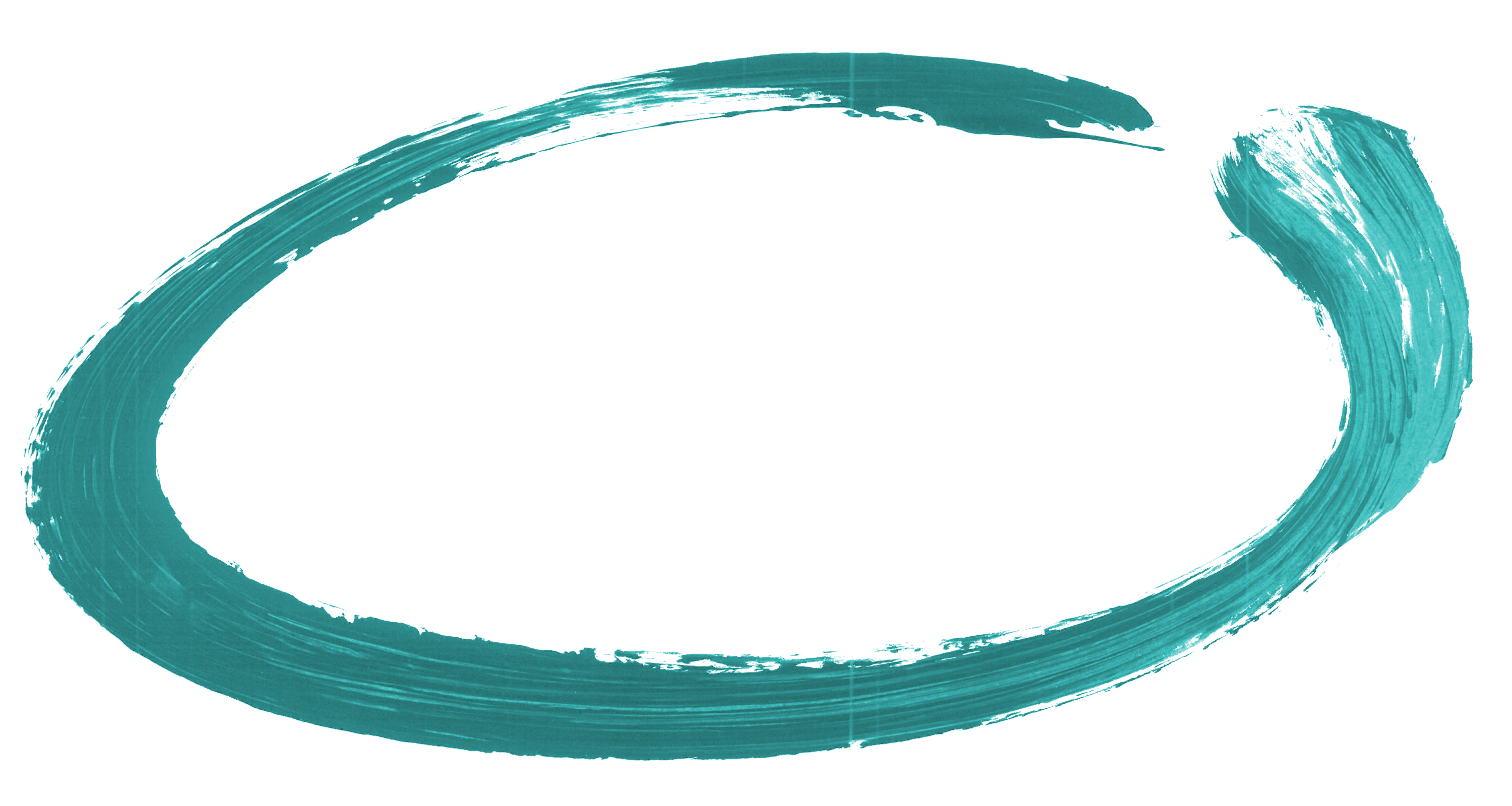 										trainiertes 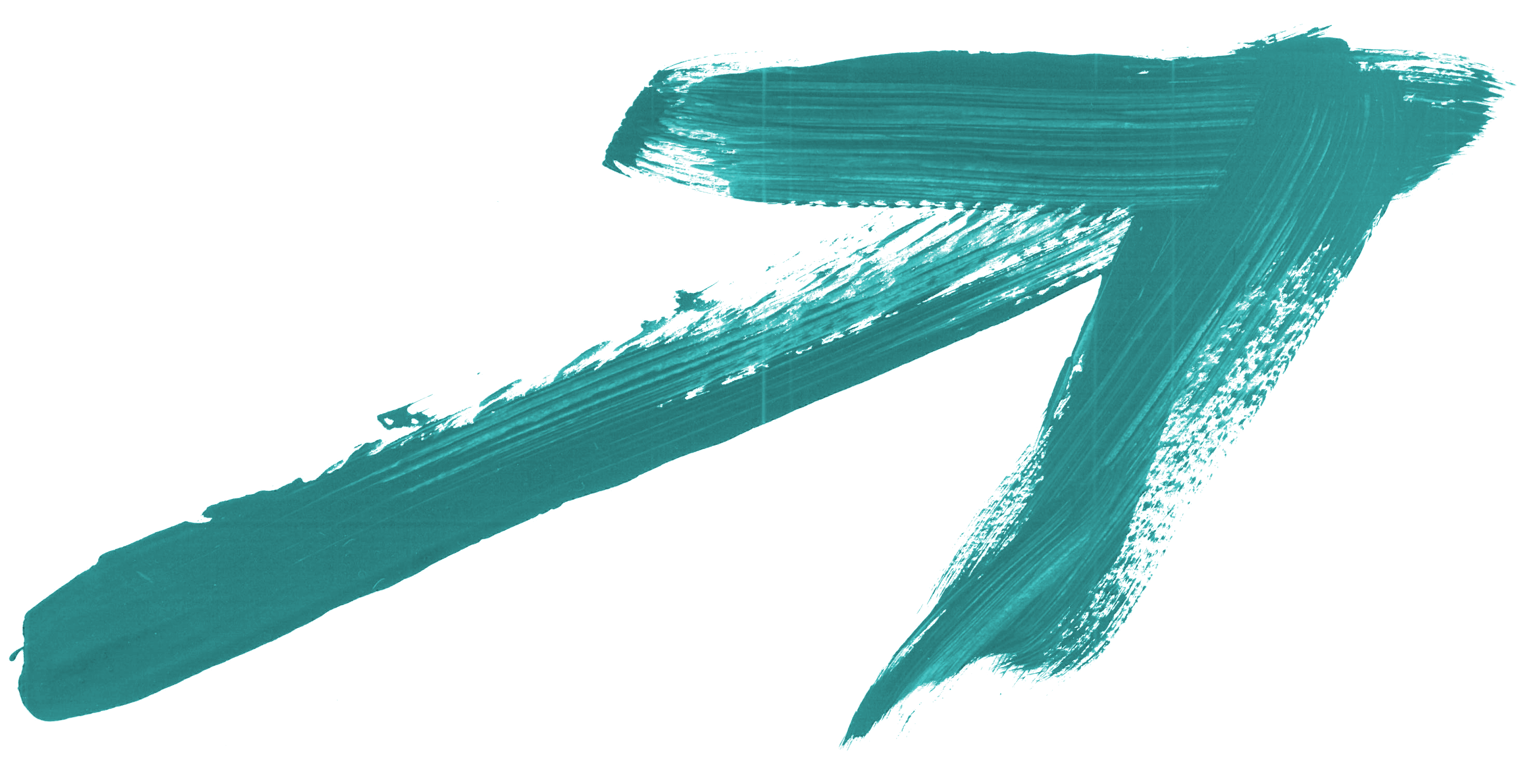 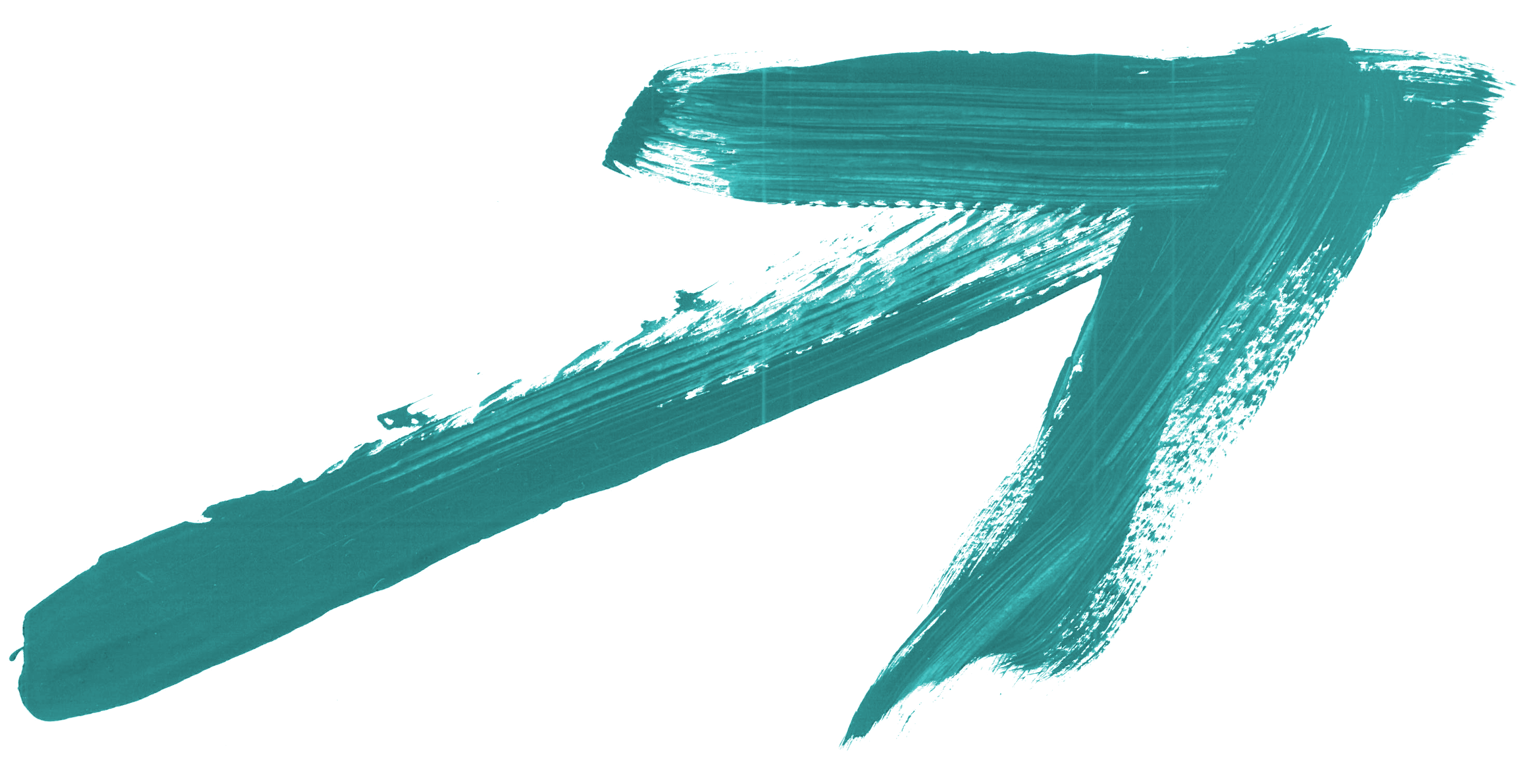 											NN				[B18][B26]				Abb. [B18]: "Sausage Dog", Eva Rinaldi Celebrity Photographer, CC BY-SA 2.0., flickrAbb. [B26]: „In-Out“, Alexander Schindler, Lizenz CC BY-SA 4.0, Lernaufgabe "KI im Unterricht"  1.  Test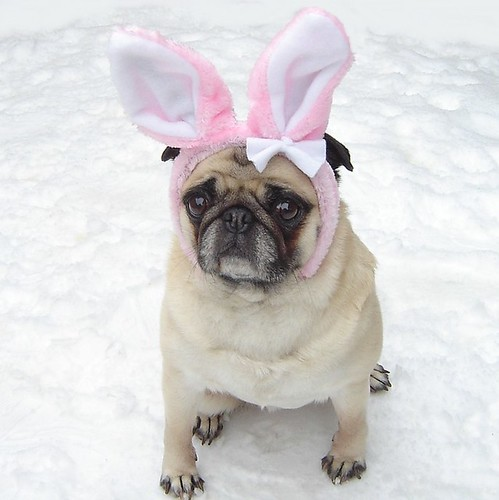 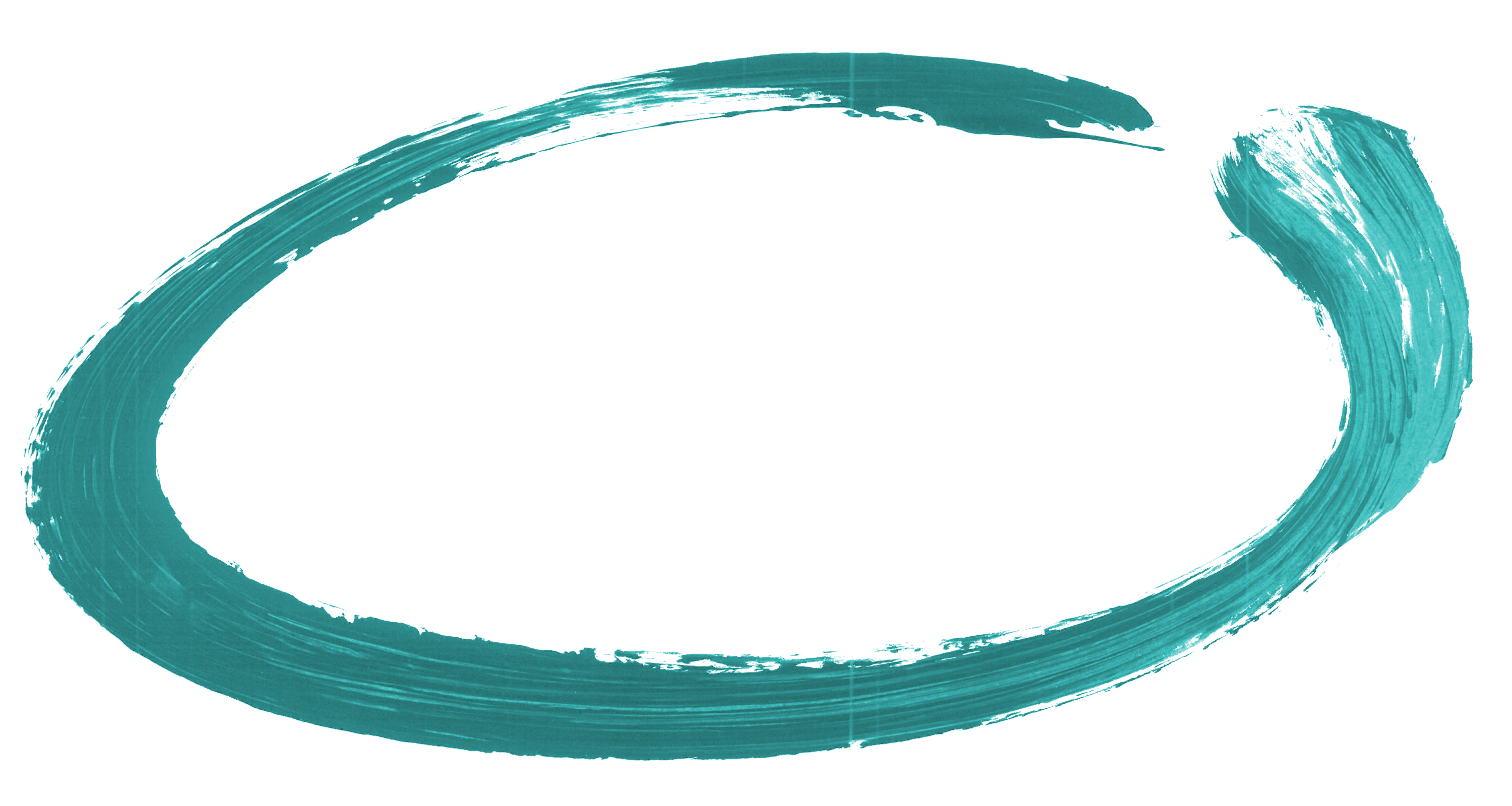 										trainiertes 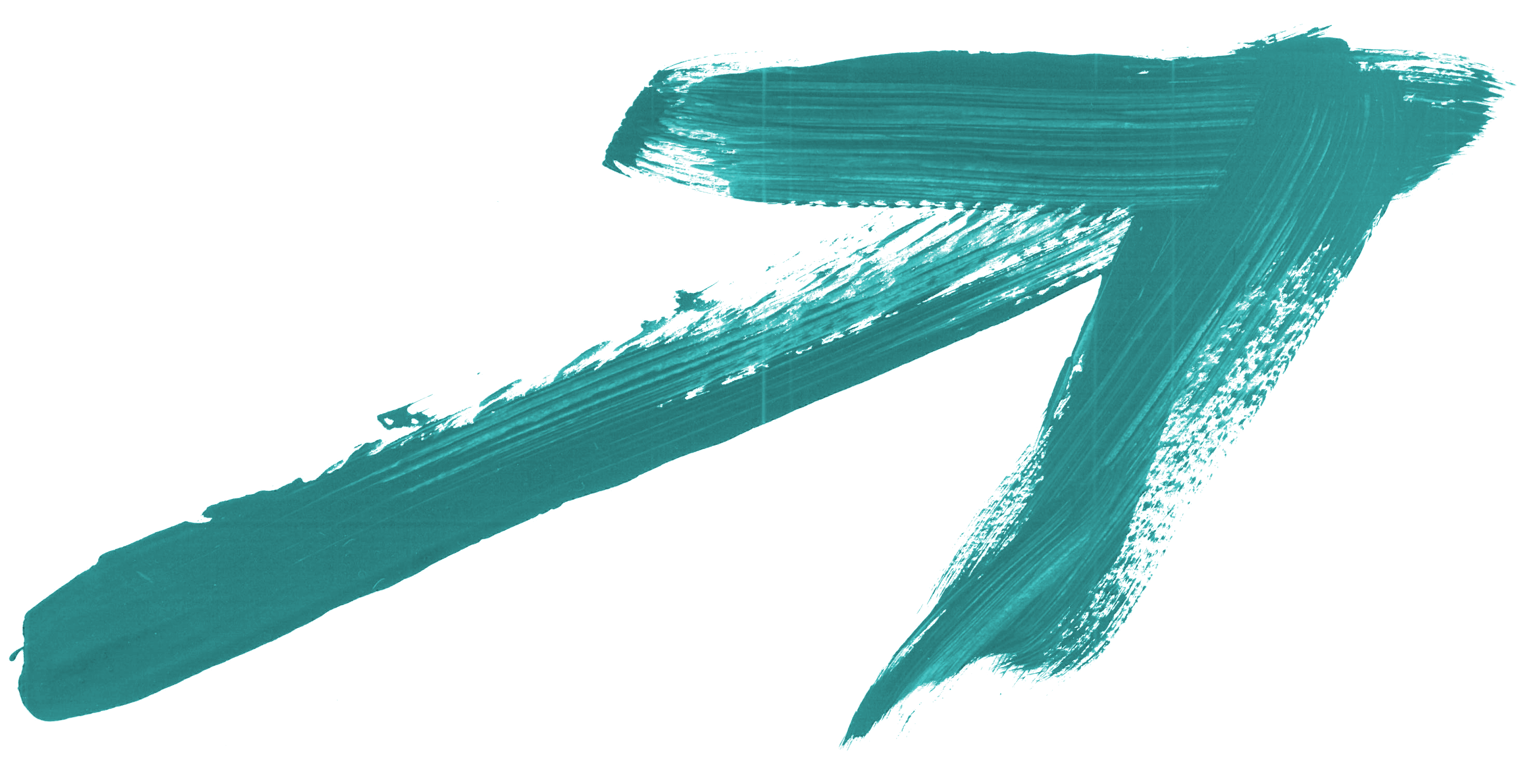 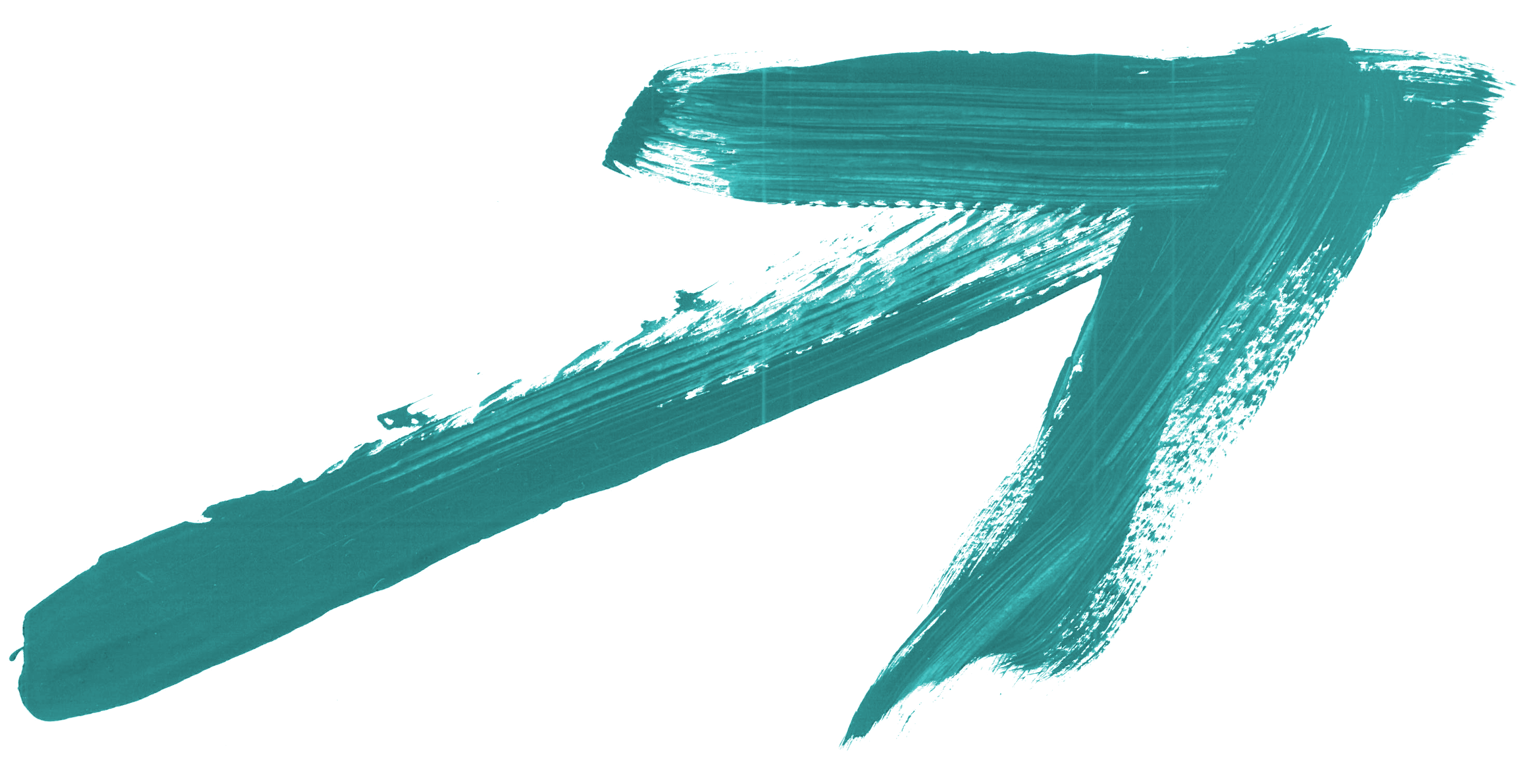 											NN[B26]								[B19]Abb. [19]: "Cute Pug Easter Bunny Costume" by DaPuglet is licensed with CC BY-SA 2.0., flickrAbb. [B26]: „In-Out“, Alexander Schindler, Lizenz CC BY-SA 4.0, Lernaufgabe „KI im Unterricht“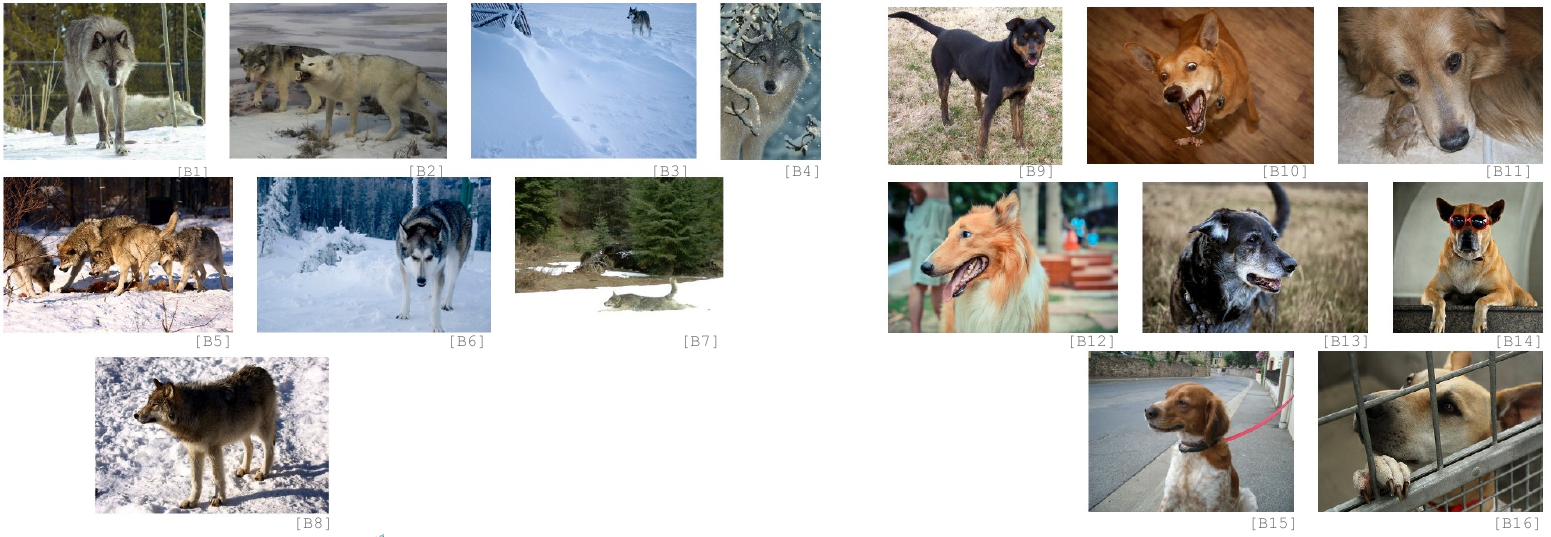                               Ich bin ein                                          Wolf.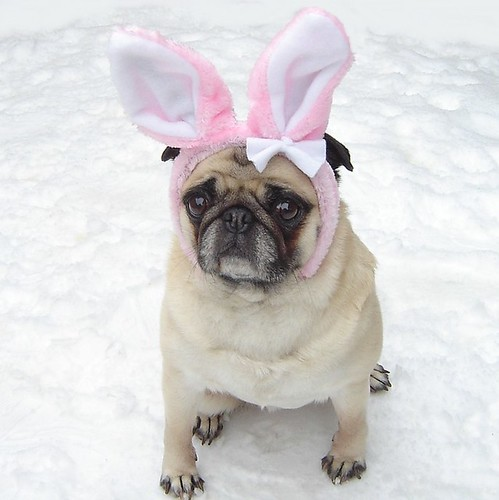 Aufgabe: Erkläre warum das NN die 		Klassifizierung Wolf vornimmt.[B28][B19]Abb.[B28]: „Hund kein Wolf“, A. Schindler, Lizenz CC BY-SA 4.0, Lernaufgabe „KI im Unterricht“,  unter Verwendung weiterer Quellen (s. Bildnachweis)  1.  AufgabenDiskutiere mit Deinem Nachbarn eine mögliche Programmlogik zum Unterscheiden von Hunden und Wölfen.Vergleiche den möglichen Aufwand bei klassischer algorithmischer Programmierung im Vergleich zum Training von NN.Bewerte die Bedeutung der Daten für das Training von neuronalen Netzen.Überlege Dir ein eigenes machine learning Projekt.  2. Klassische Programmierung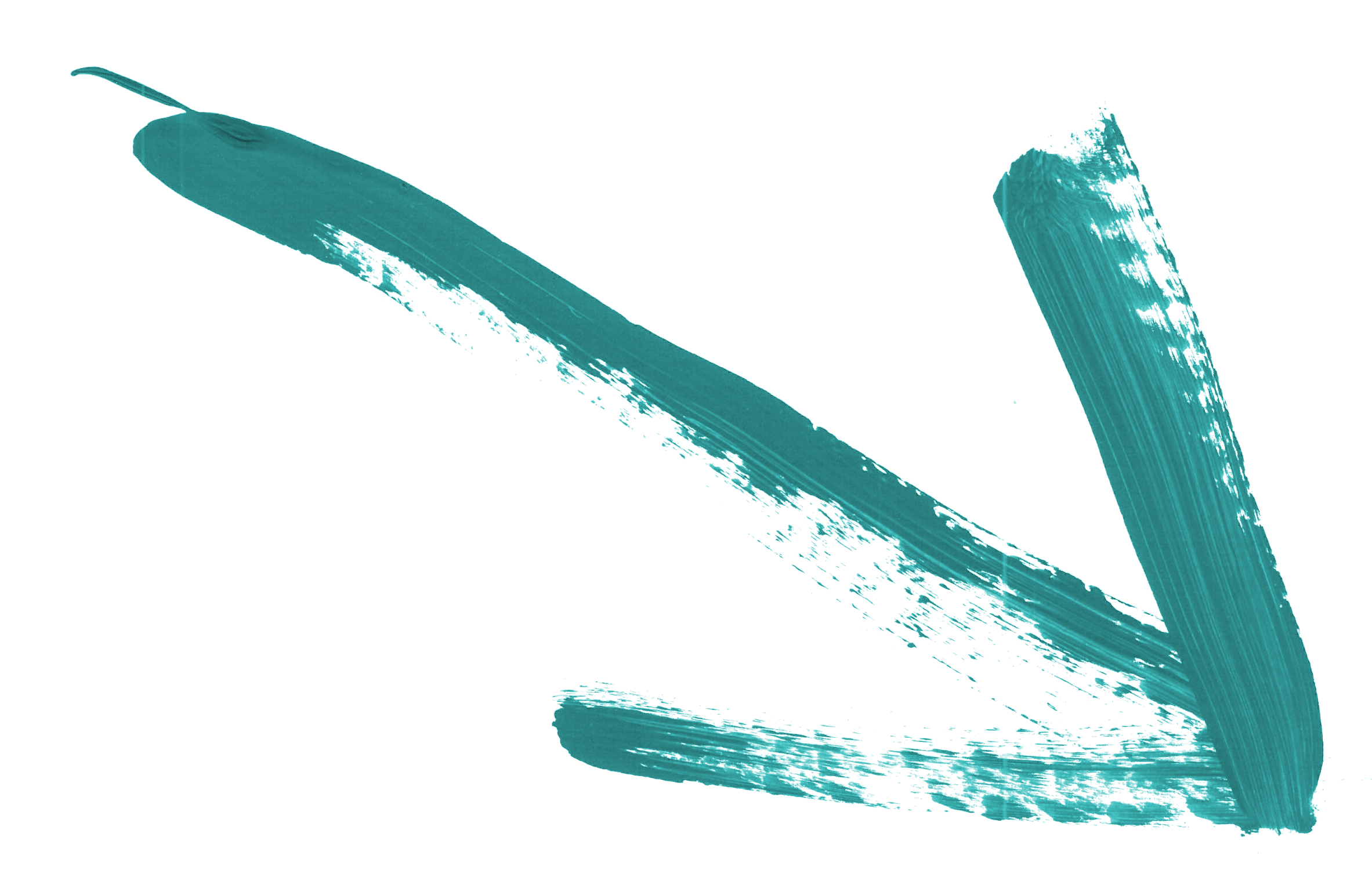         Daten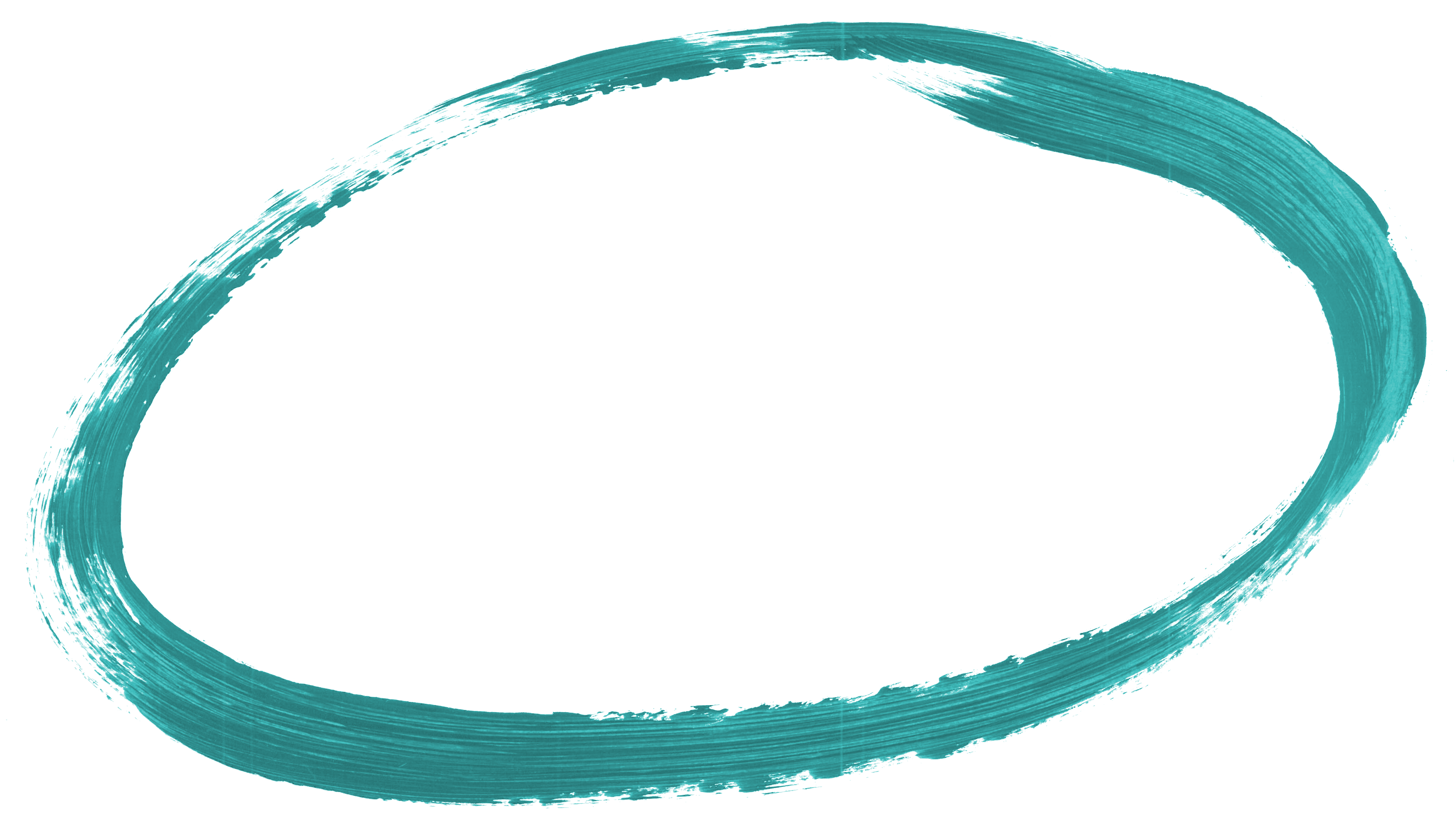 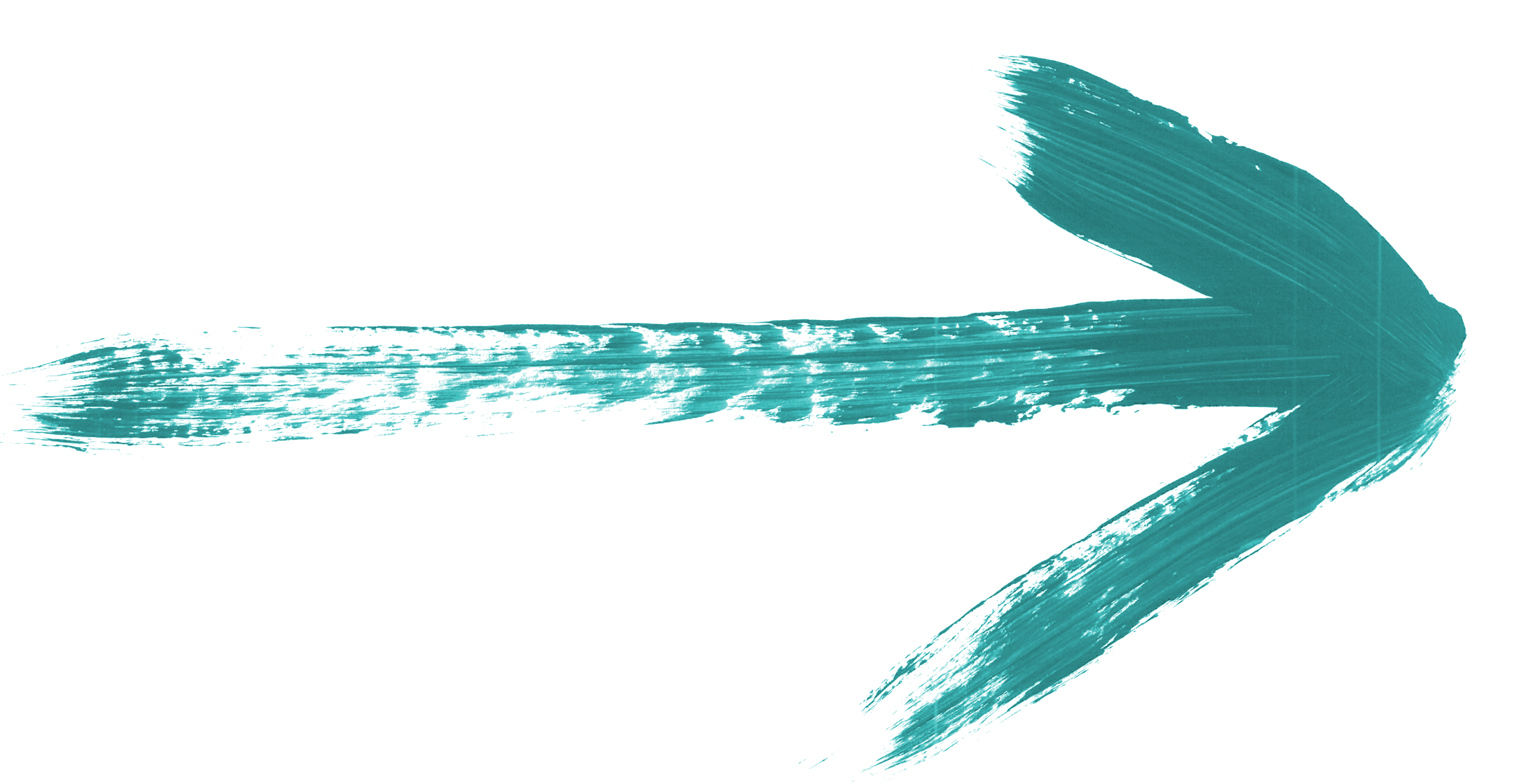                                          Programmierung                    Antworten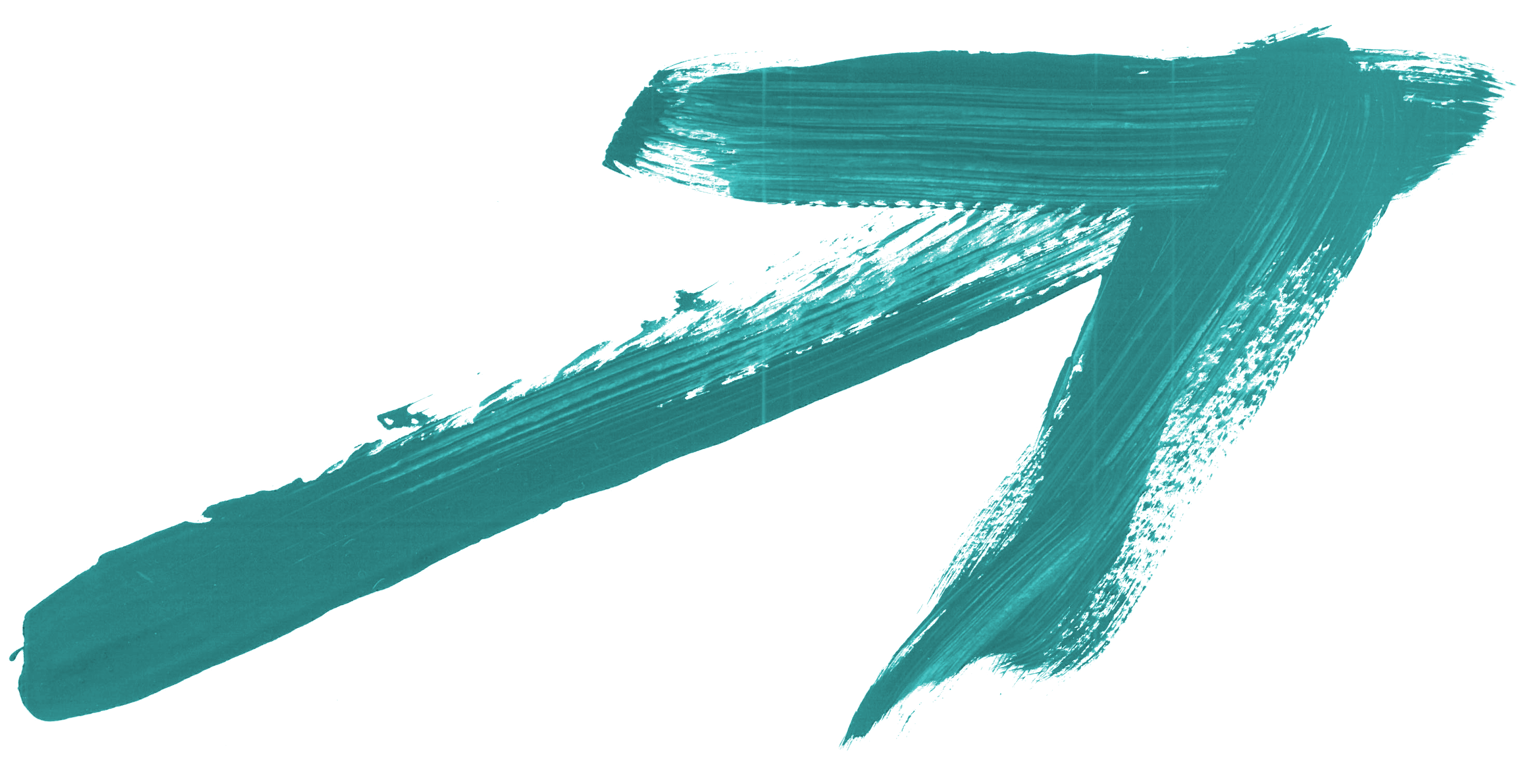         RegelnAbb. [B0]: „E-V-A“, Alexander Schindler, Lizenz CC BY-SA 4.0, Lernaufgabe "KI im Unterricht"  2. Klassische Programmierung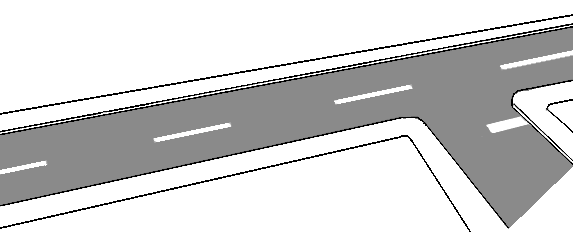 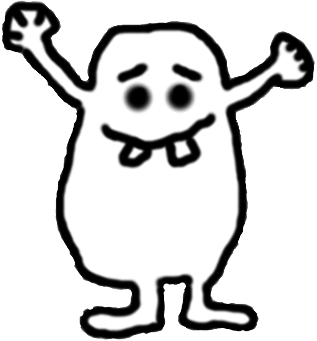 																	[B21]Aufgabe:Erstelle Regeln, damit der Wumpus die Straße sicher überqueren kann.Abb. [B21]: „Wumpus und Straße“, Alexander Schindler, Lizenz CC BY-SA 4.0, Lernaufgabe "KI im Unterricht"  2. Klassische Programmierung - Grenzen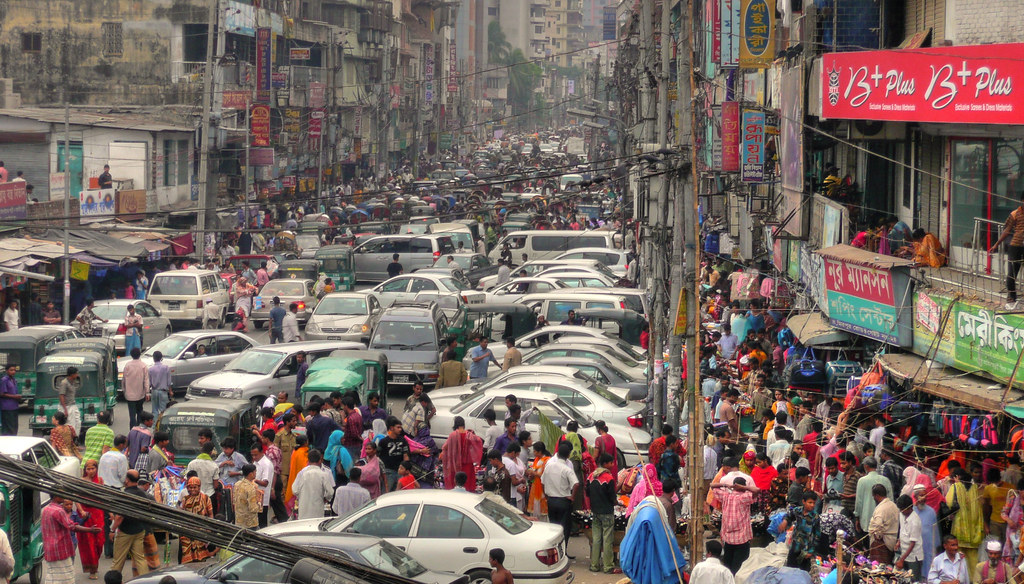    ?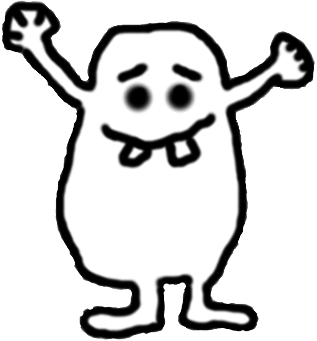 ...und jetzt?															[B30]/[B22]Abb. [B30]: „Wumpus in Indien“, Alexander Schindler, Lizenz CC BY-SA 4.0, Lernaufgabe "KI im Unterricht", unter Verwendung weiterer Quellen siehe Bildnachweis  2. Klassische Programmierung - GrenzenAufgabe:Notiere was ein Computer und was ein Mensch gut kann.  3. Gehirn ein Netzwerk aus Neuronen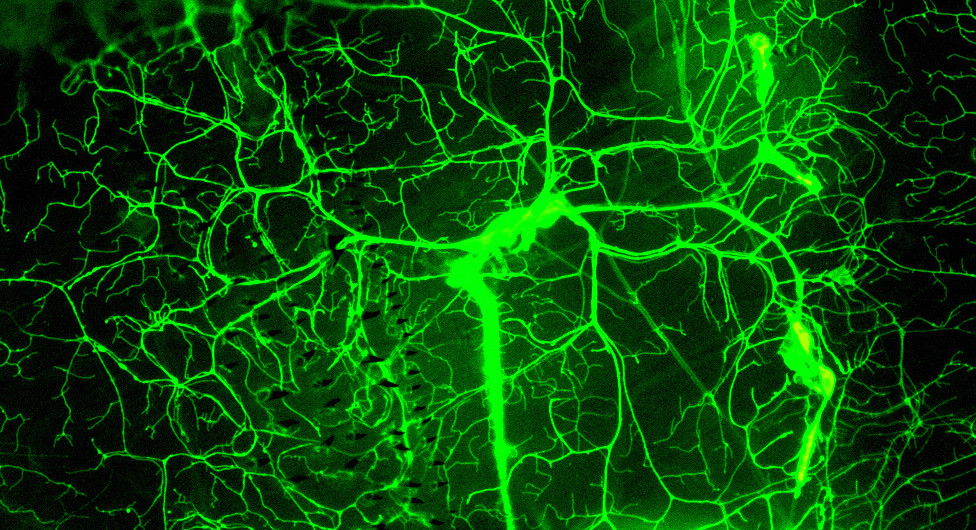 Abb. [B25]: "Multidendritic sensory neurons", balapagosis, Lizenz CC BY-SA 2.0, flickr  3. Neuron - Aufbau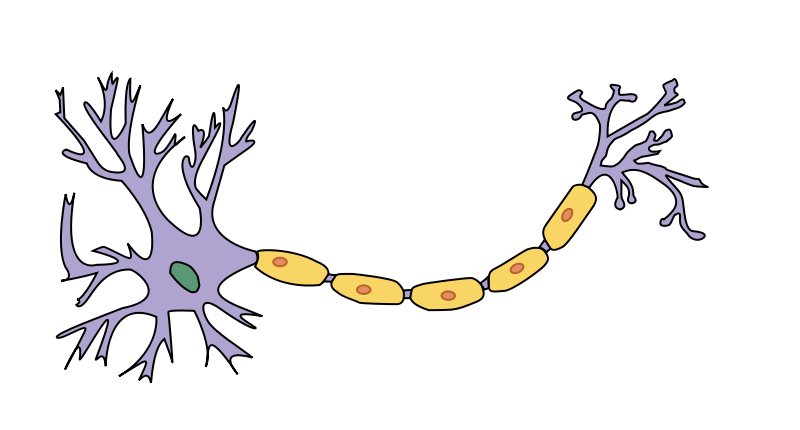 					Dendrite								  AxonhügelAxonterminale		[B24]									Axon[B31]         	Ab einem bestimmten Schwellenpotential im Axonhügel wird ein Aktionspotential weitergeleitet. Man sagt: “Die Nervenzelle feuert.“Abb. [B31]: „Neuron“, Alexander Schindler, Lizenz CC BY-SA 3.0, Lernaufgabe „KI im Unterricht“, unter Verwendung weiterer Quellen siehe Bildnachweis  3. Künstliches Neuron mit Gewichten    input a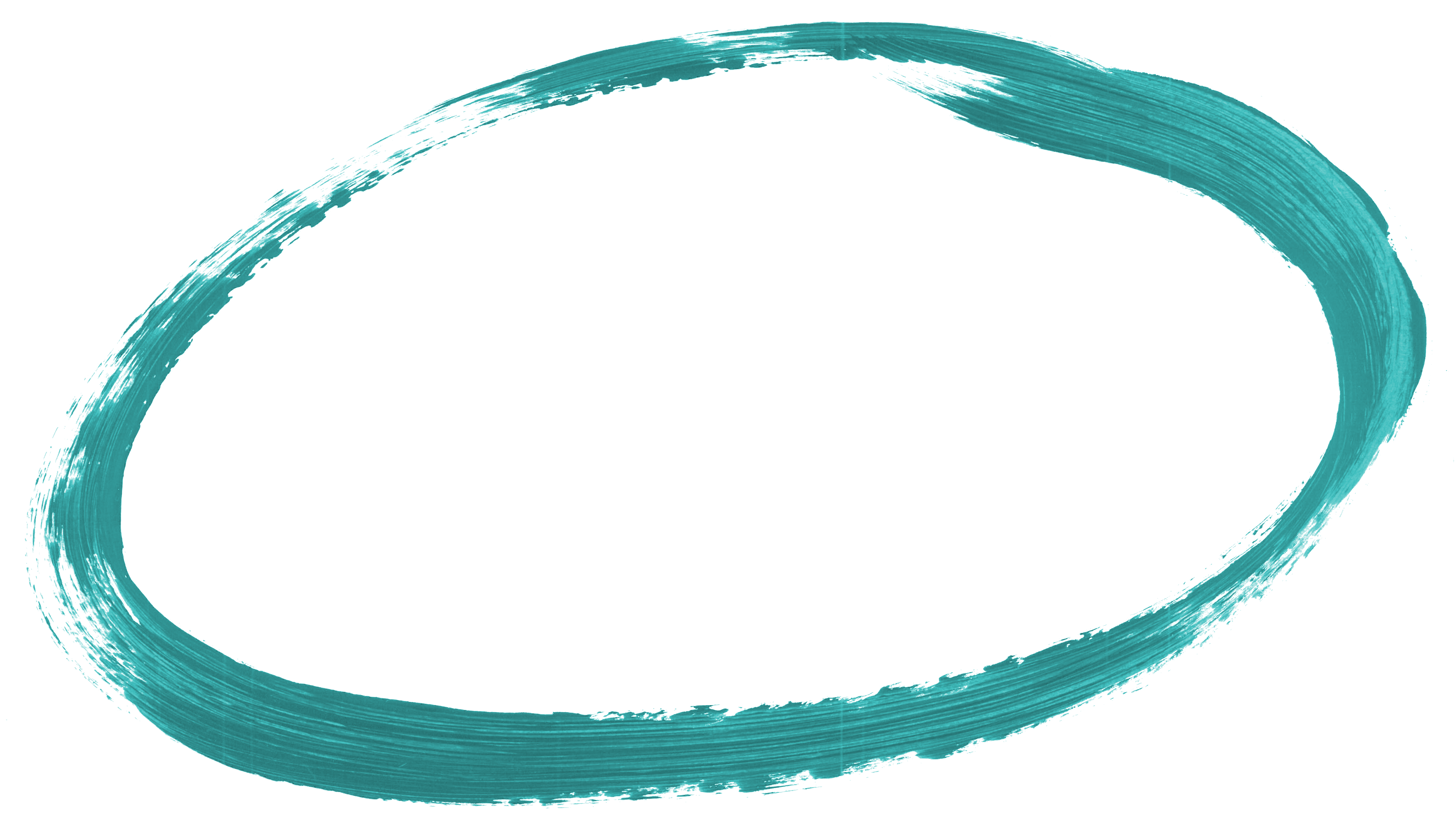          Gewicht wa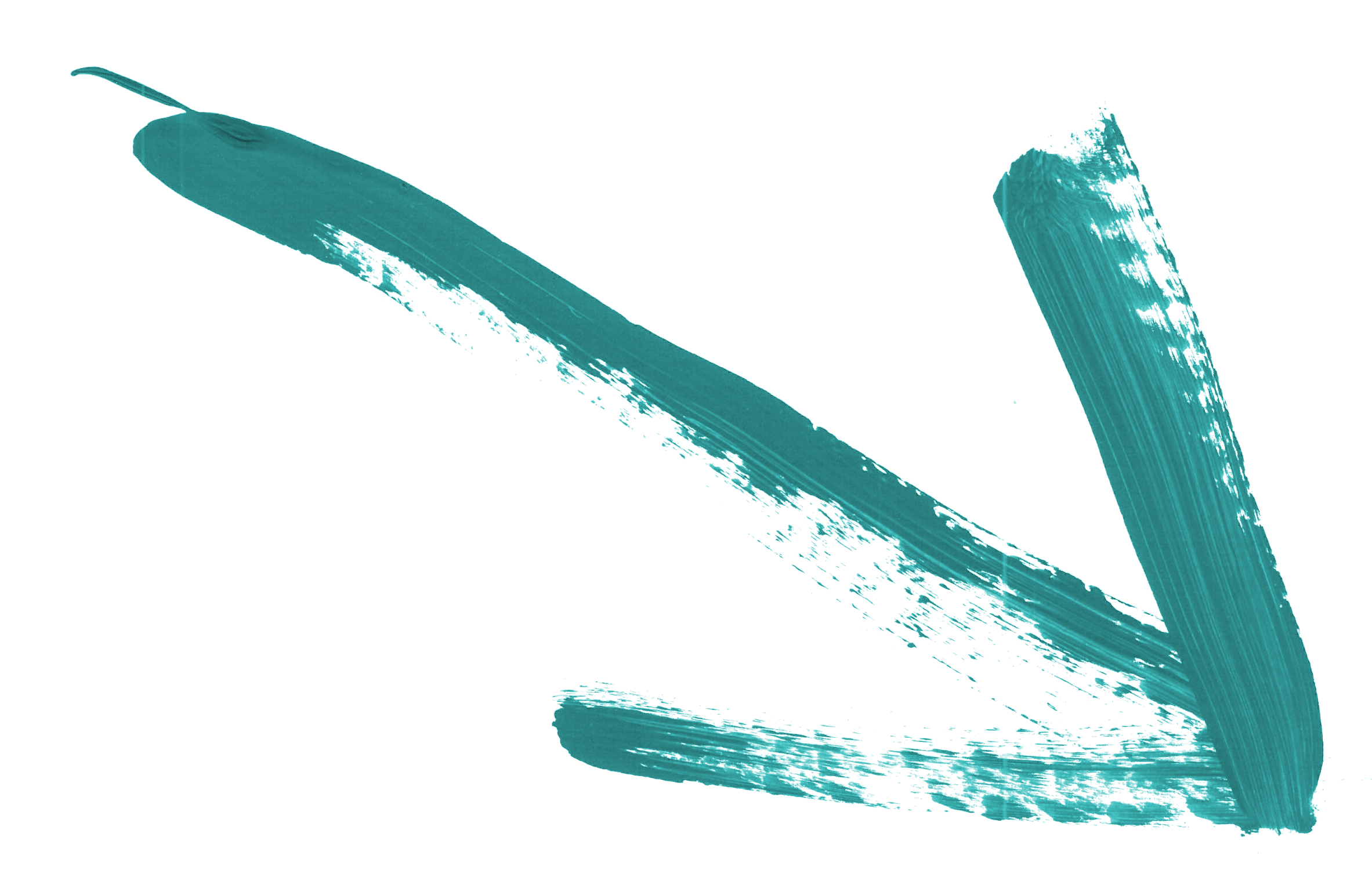 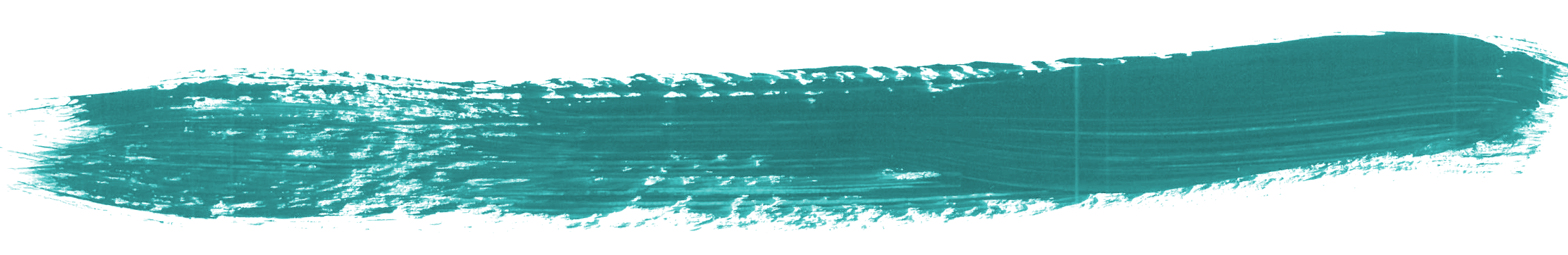 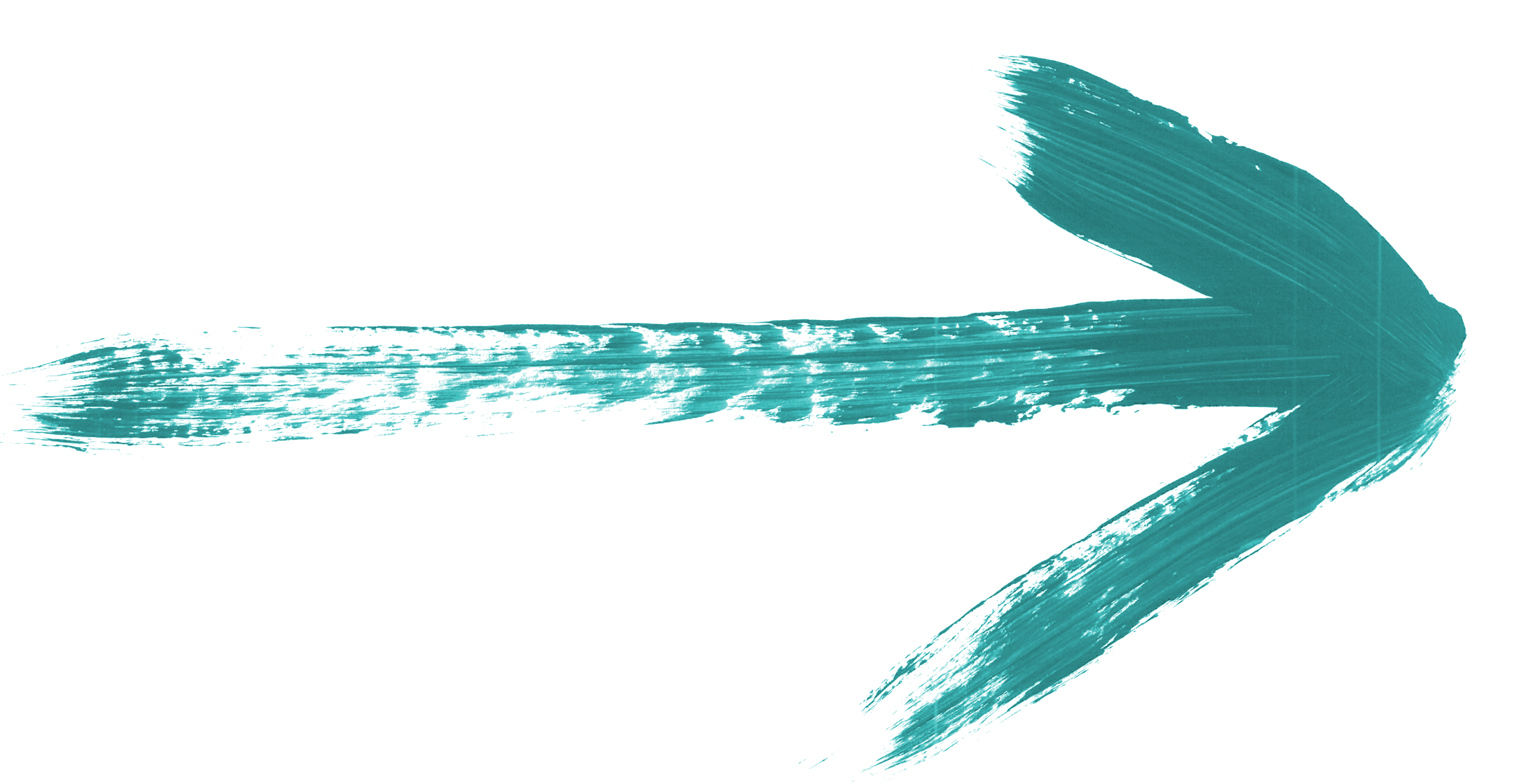                          x =         Schwellenwert-        output y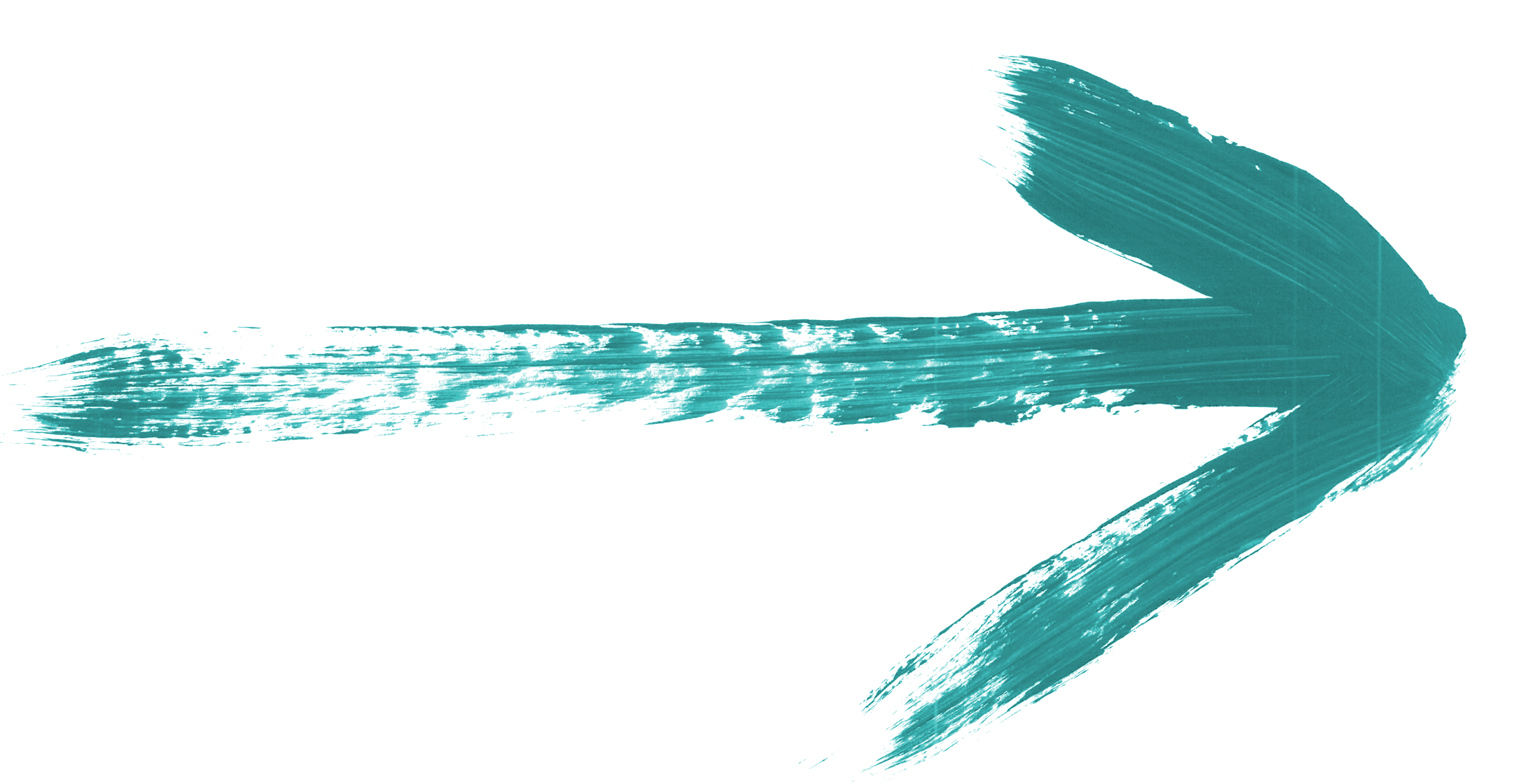 input b               a*wa+b*wb+c*wc       funktion     Gewicht wb                           y(x)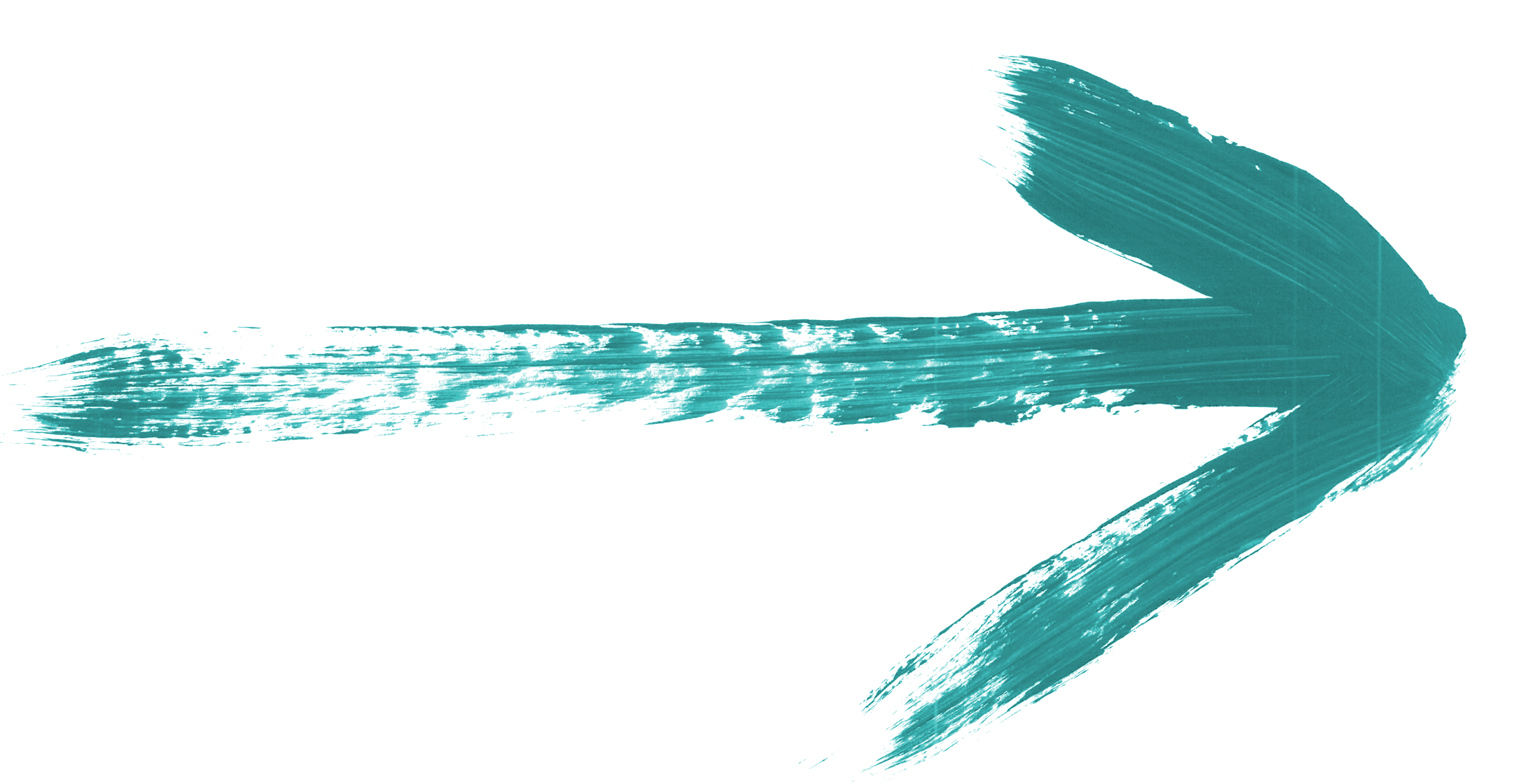          Gewicht wc    input cAbb. [B32]: „Neuron E-V-A“, Alexander Schindler, Lizenz CC BY-SA 4.0, Lernaufgabe „KI im Unterricht“  4. Machine Learning ML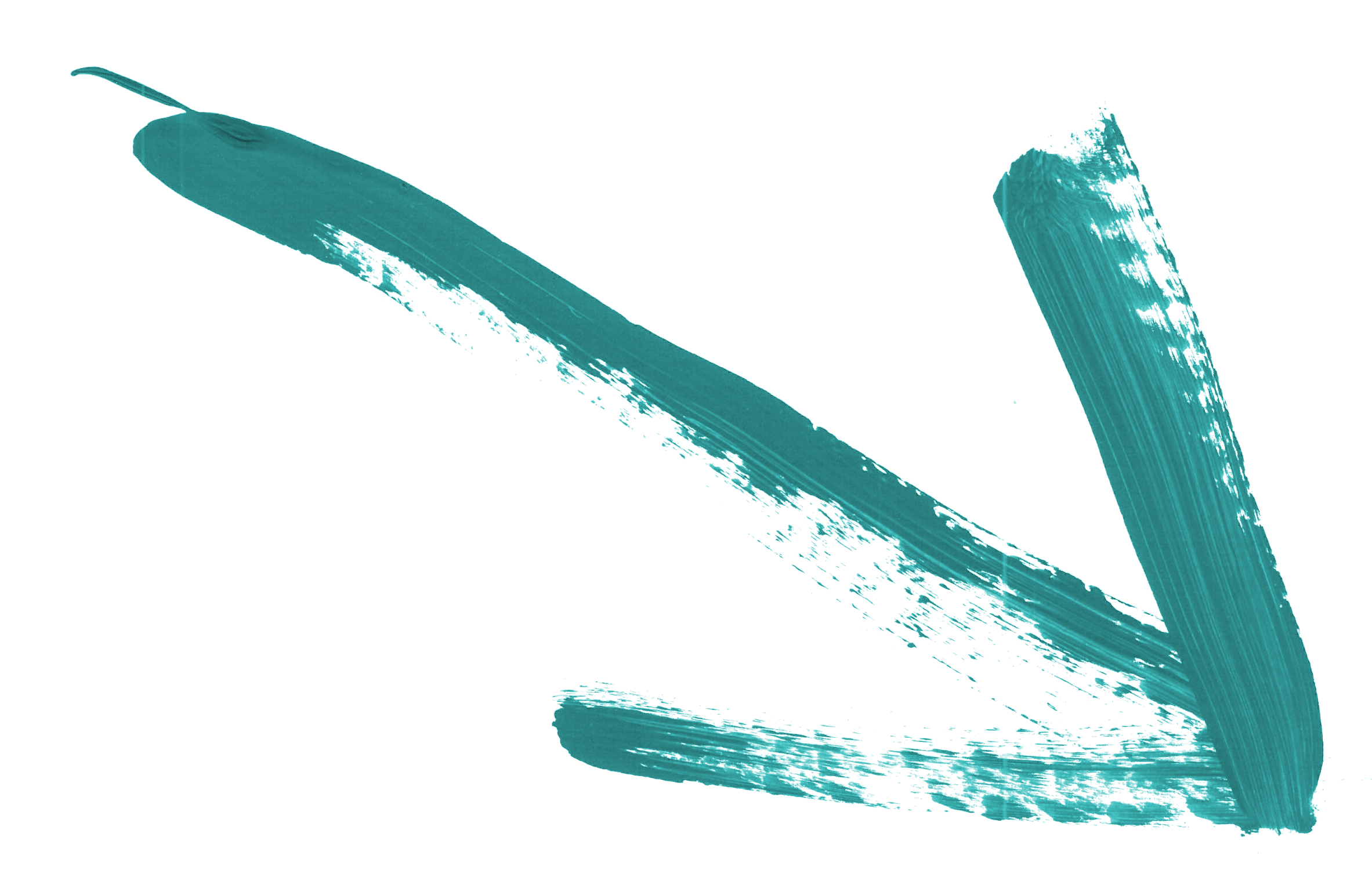 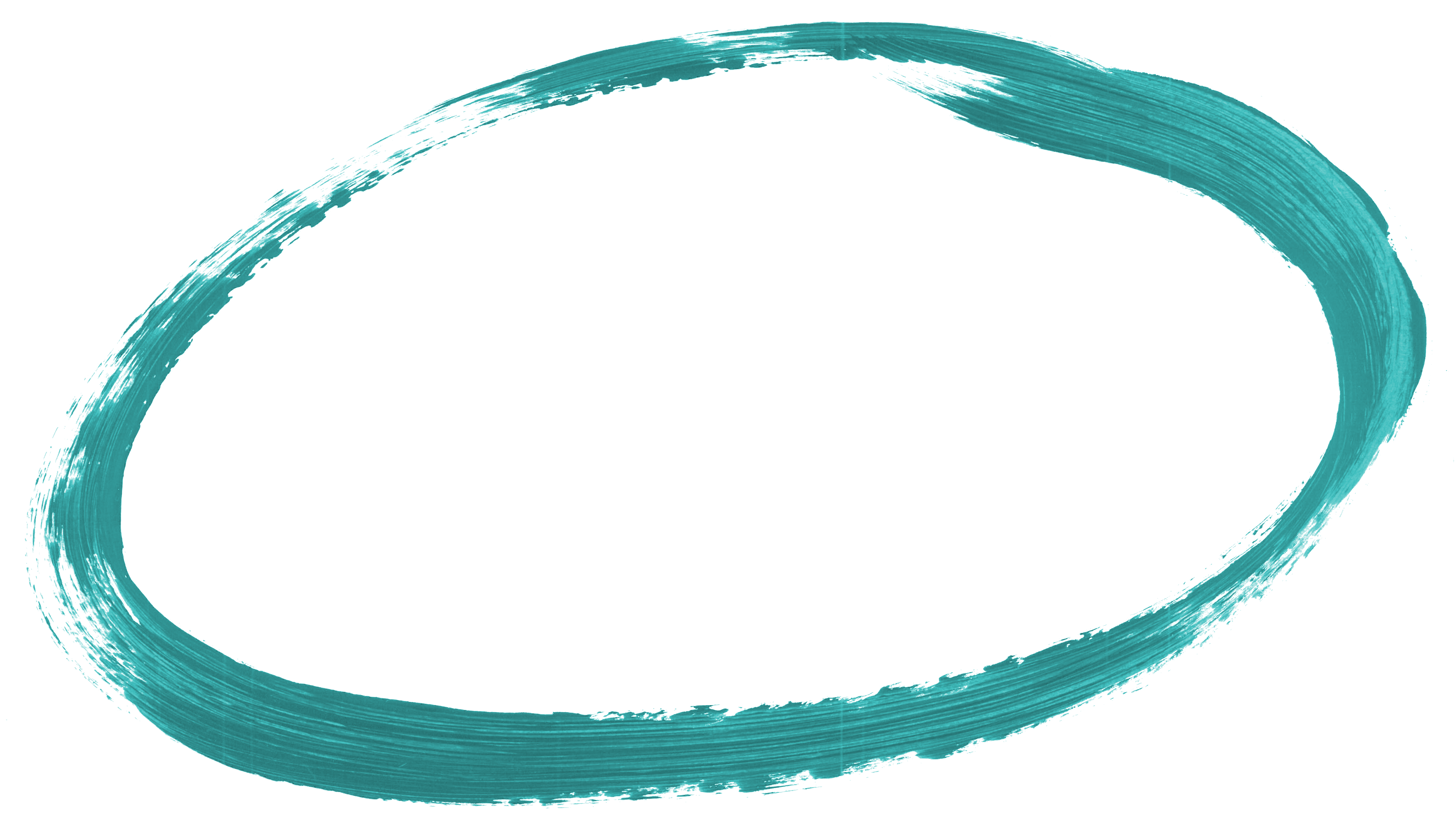          Daten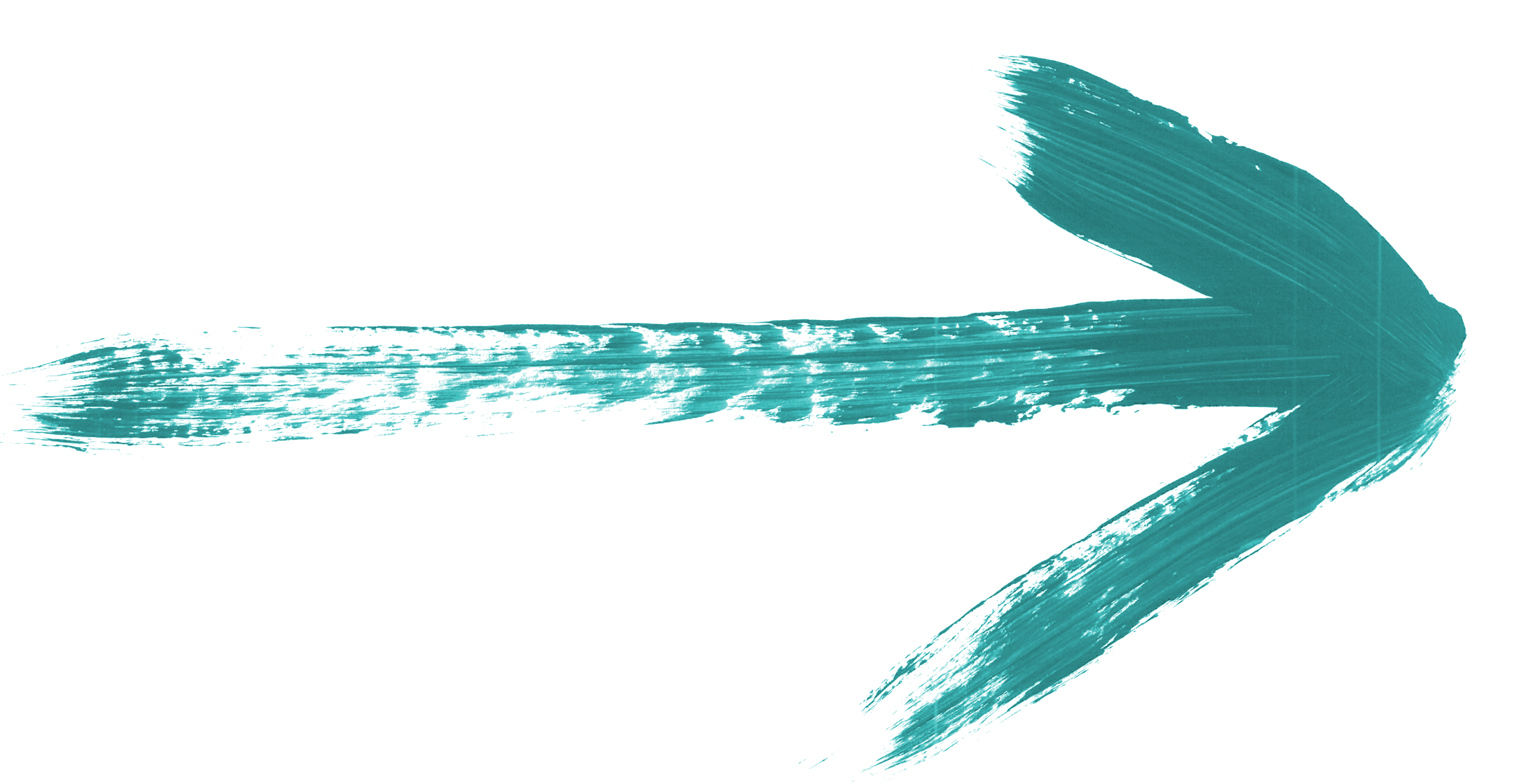                                         Machine Learning                       Regeln   Antworten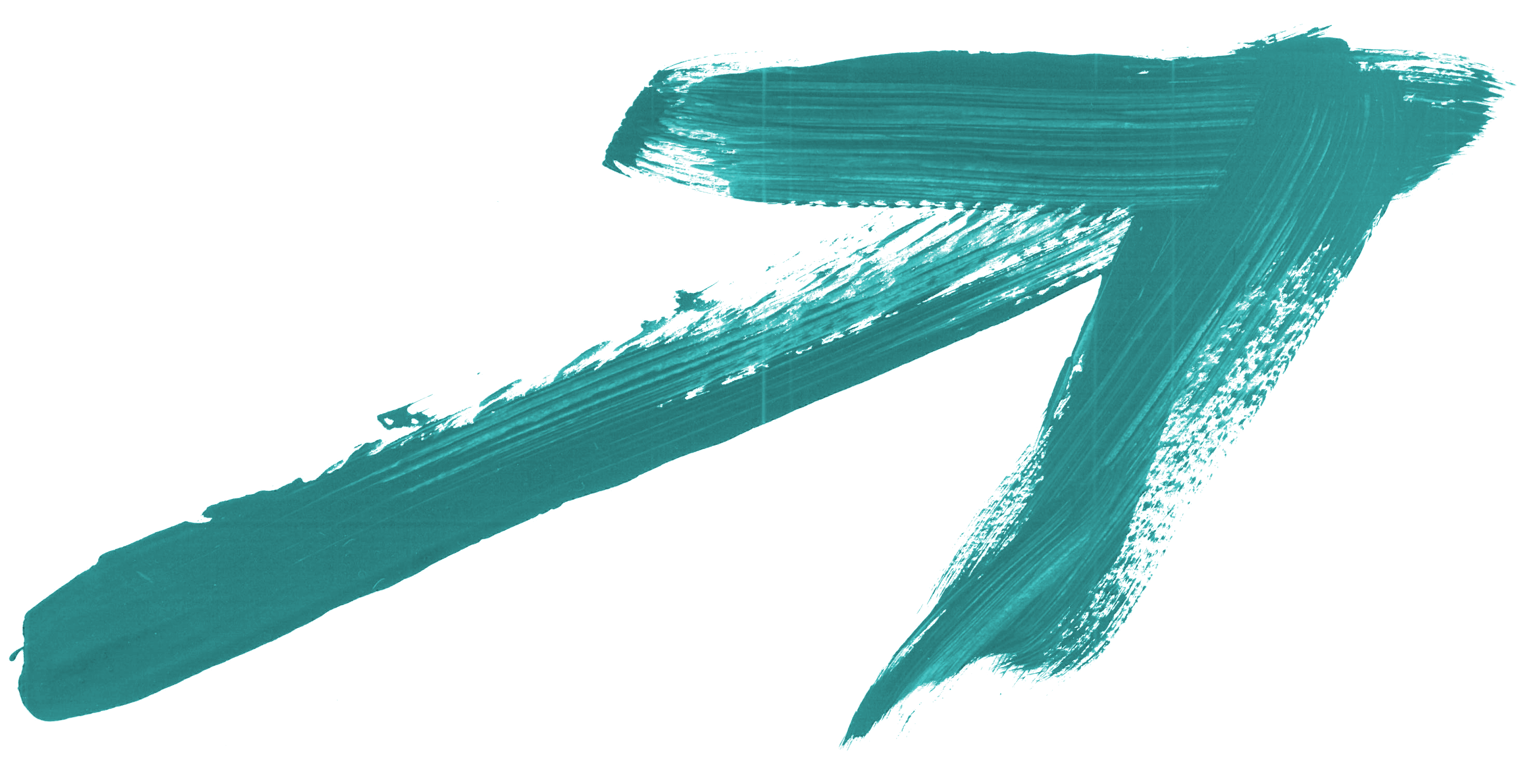 Abb. [B0]: „E-V-A“, Alexander Schindler, Lizenz CC BY-SA 4.0, Lernaufgabe „KI im Unterricht“ 4. klassische Programmierung und ML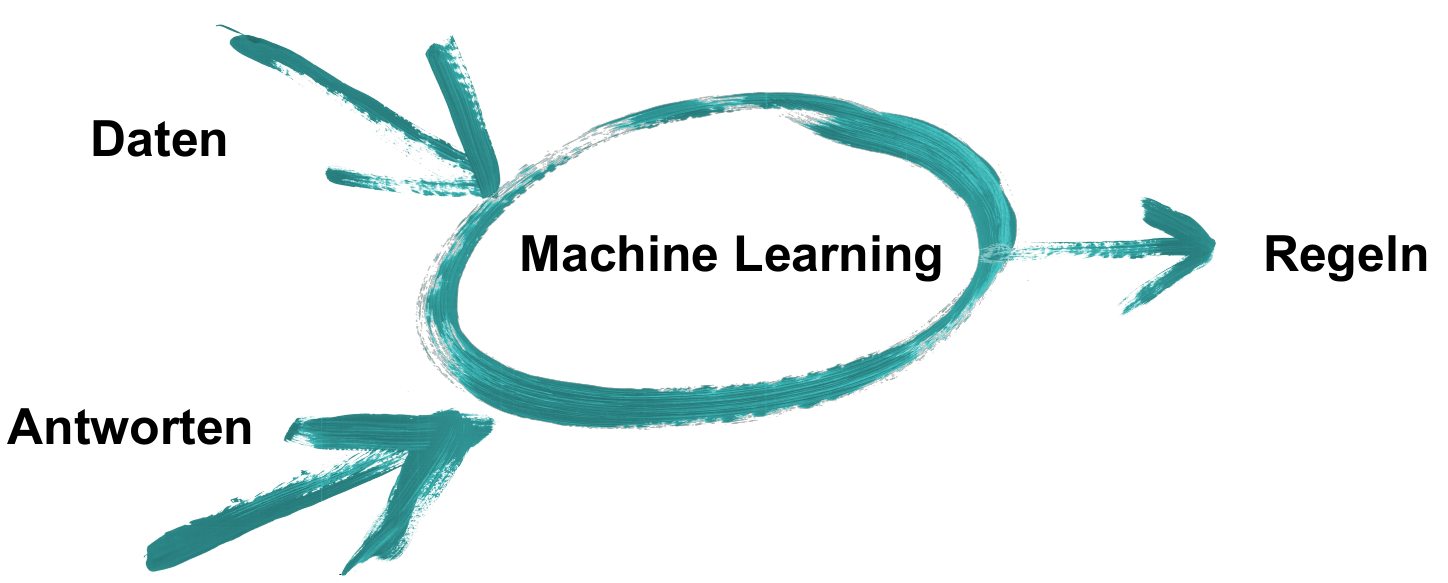 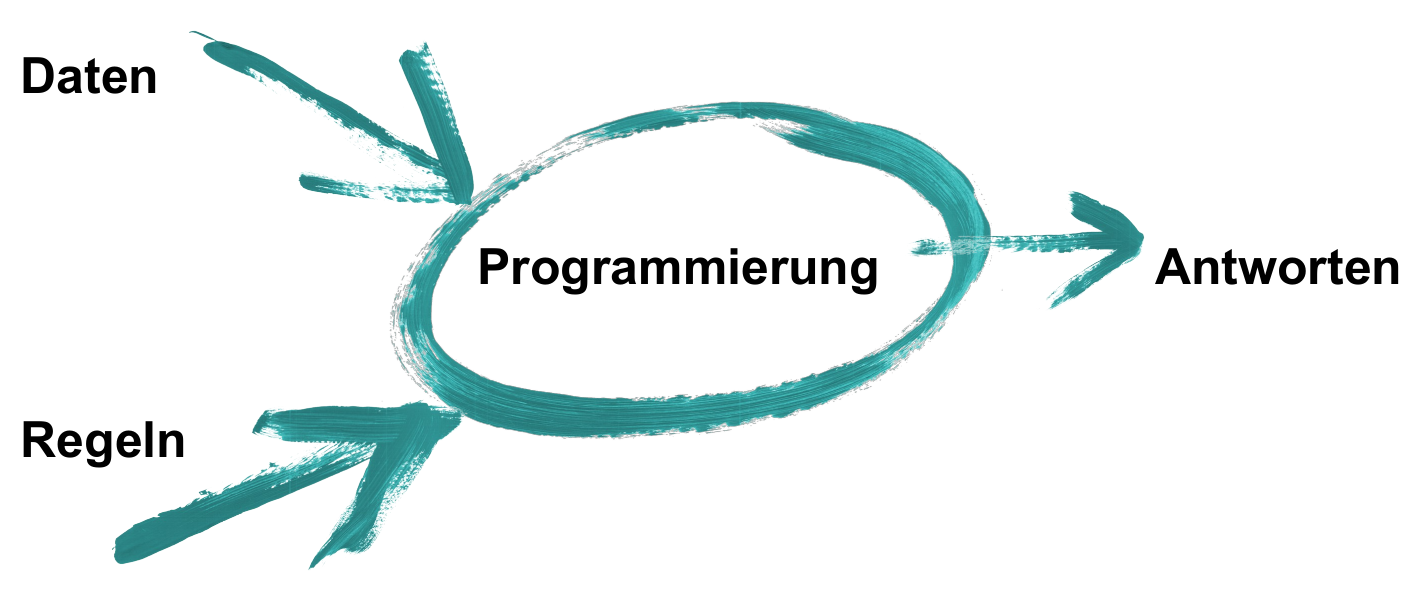 Abb. [B0]: „E-V-A“, Alexander Schindler, Lizenz CC BY-SA 4.0, Lernaufgabe „KI im Unterricht“  4. Machine Learning ML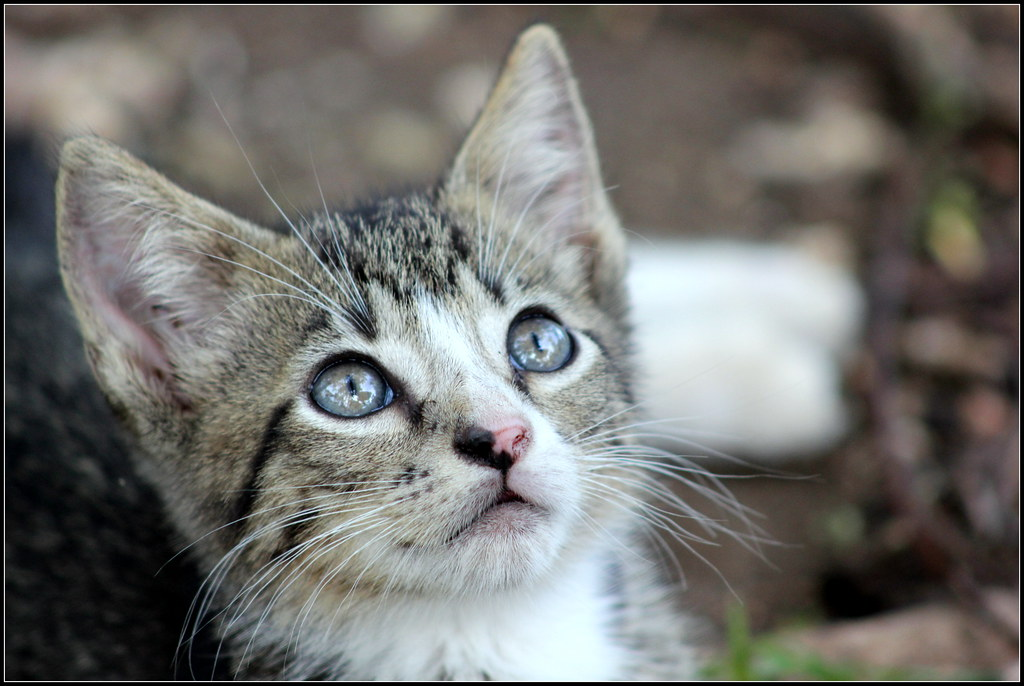 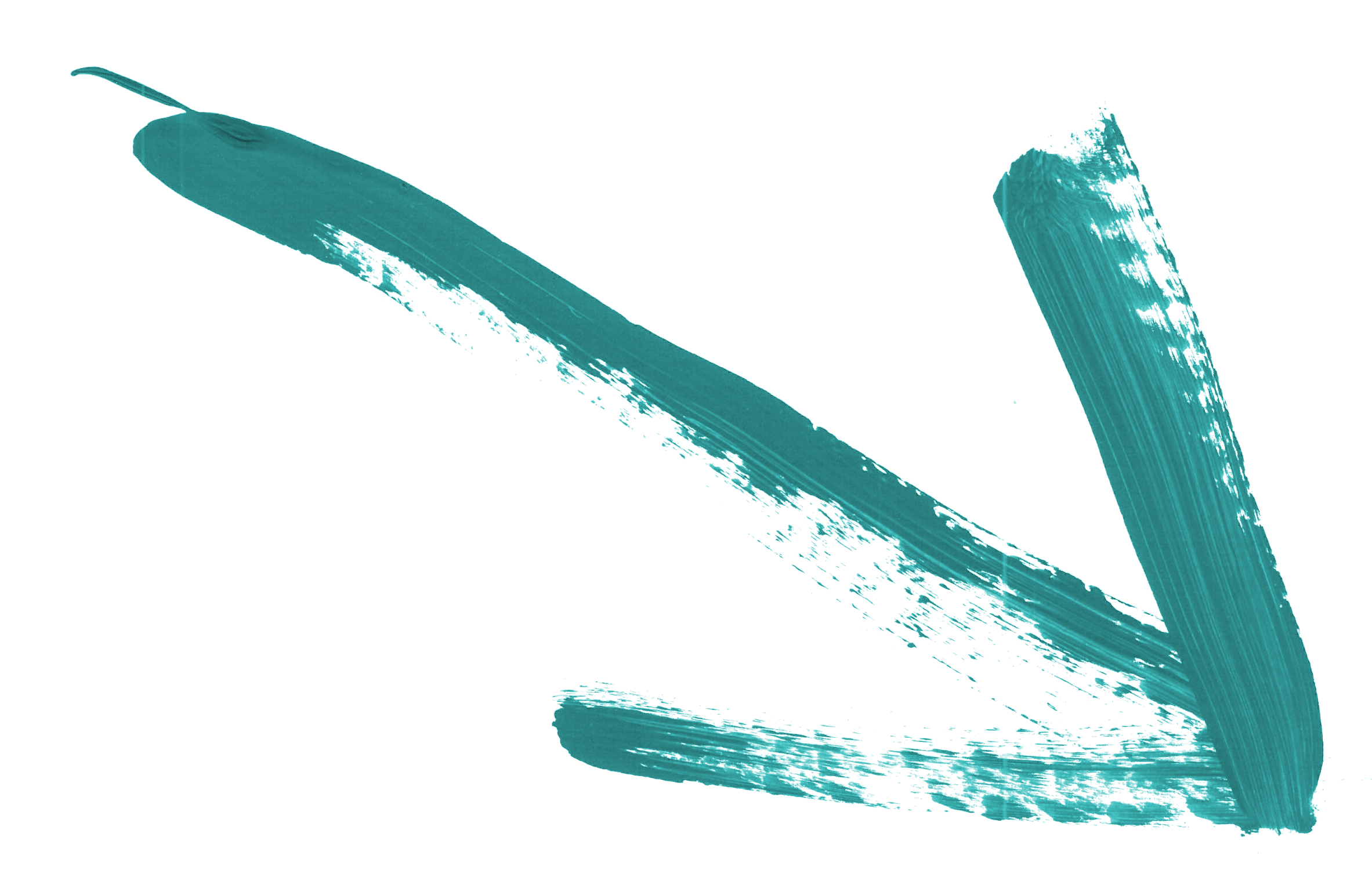                             [B20]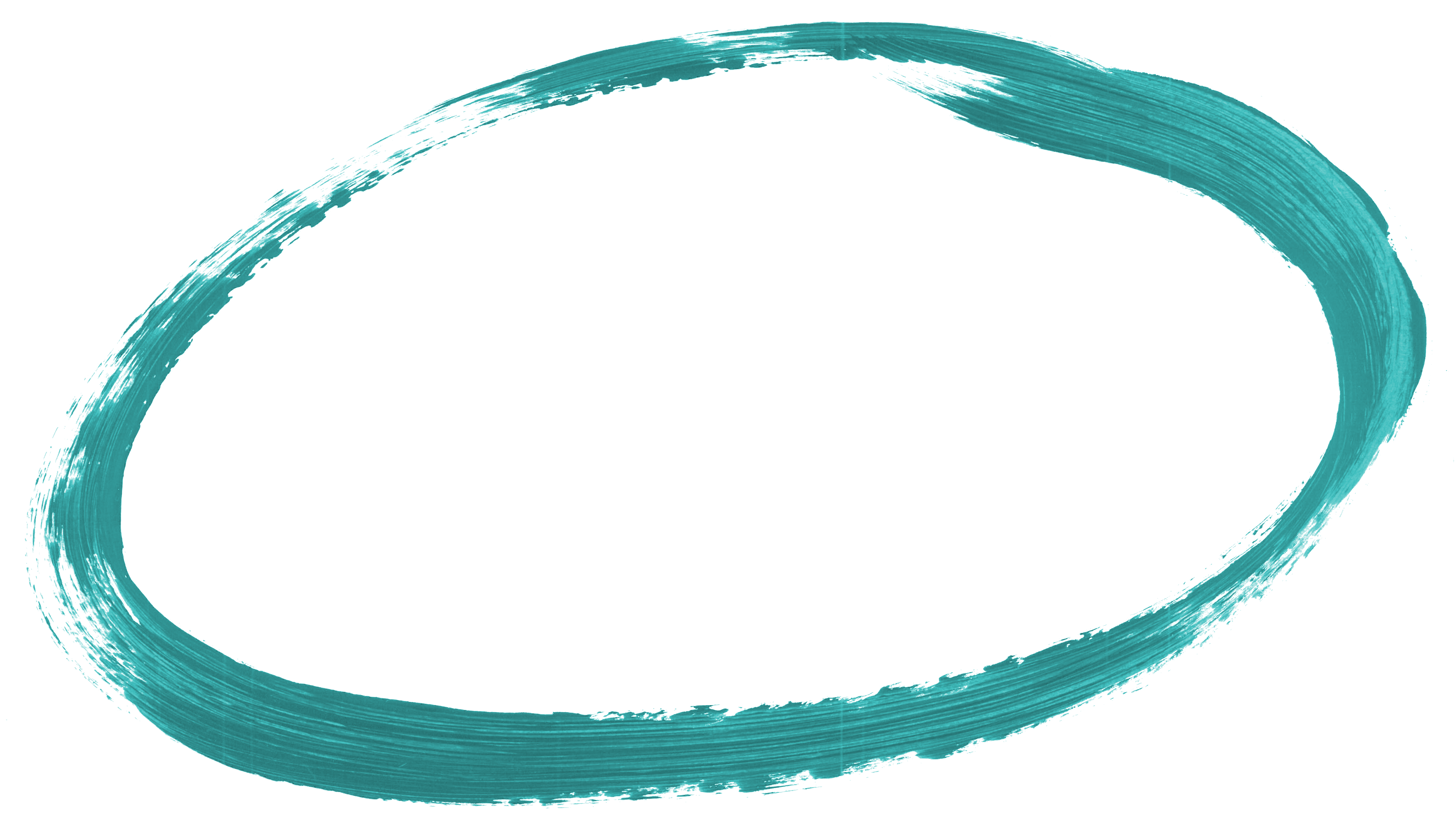          Daten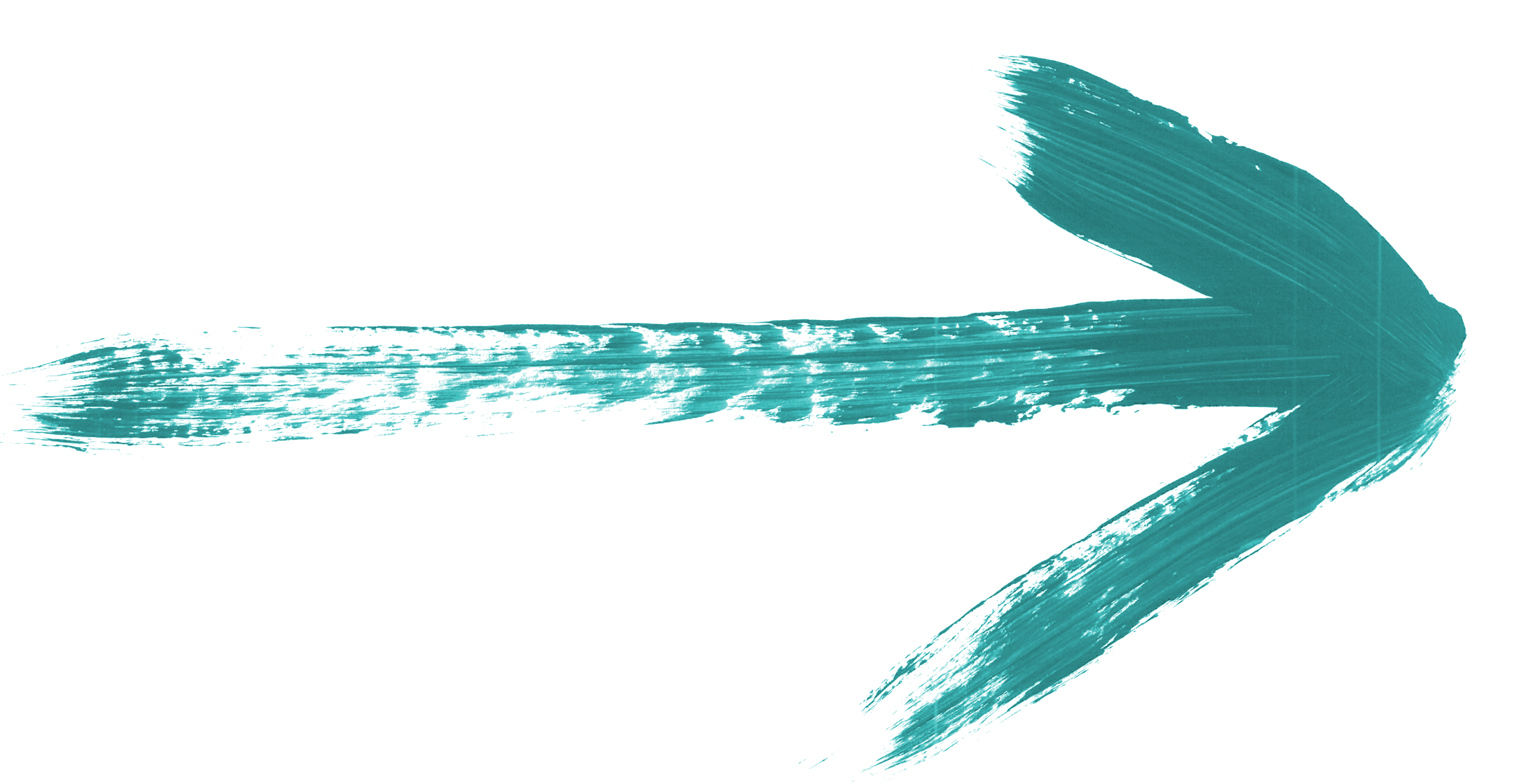                                         Machine Learning                   trainiertes                                                                        neuronales Netzwerk   Antwort: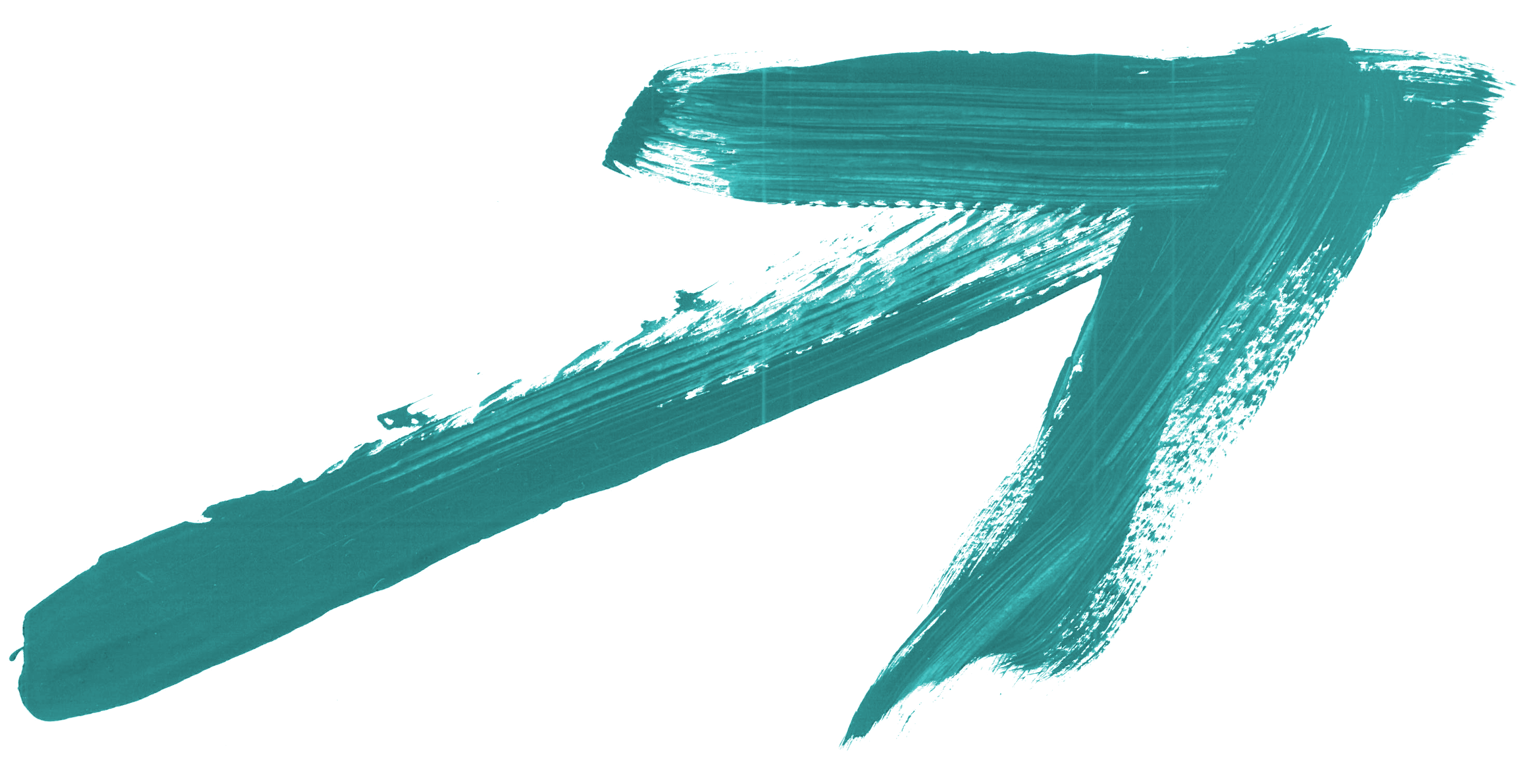           KatzeAbb. [B0]: „E-V-A“, Alexander Schindler, Lizenz CC BY-SA 4.0, Lernaufgabe „KI im Unterricht“Abb. [B20]: "fat cat", cuatrok77, Lizenz CC BY-SA 2.0., flickr  4. Machine Learning – all hands on code!   inputMuster =  [0,0], [0,1], [1,0], [1,1]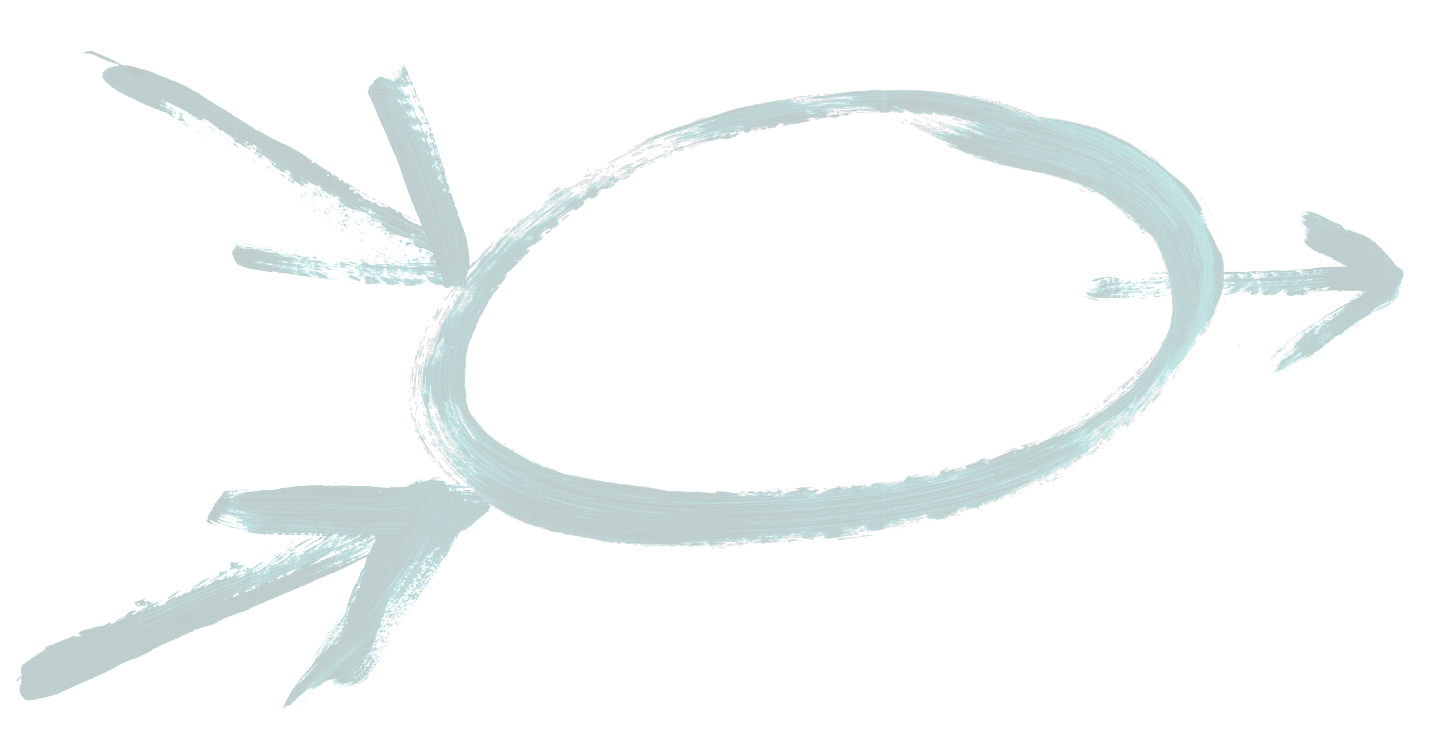           Daten                                                           MLmodel = tf.keras.models.Sequential()   NNmodel.compile(...)model.fit(inputMuster, outputMuster, ...)     Antworten    outputMuster = [0], [0], [0], [1]Abb. [B0]: „E-V-A“, Alexander Schindler, Lizenz CC BY-SA 4.0, Lernaufgabe „KI im Unterricht“  4. Schichten mit verbundenen Neuronen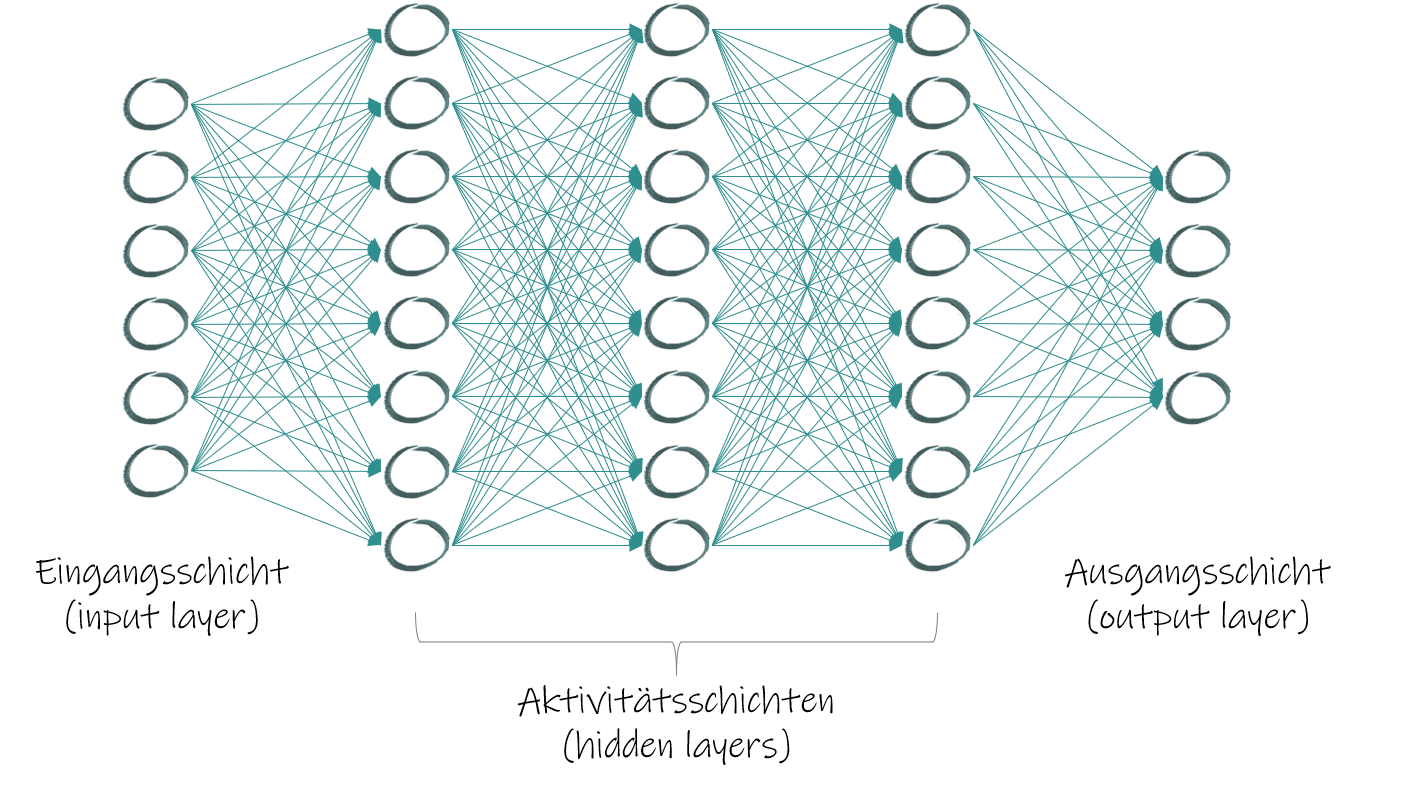 Abb. [B33]:“Densely Connected“, Dr. Annette Bobrik, Lizenz CC BY-SA 4.0, Lernaufgabe „KI im Unterricht“  4. Lernen durch Gewichtsänderung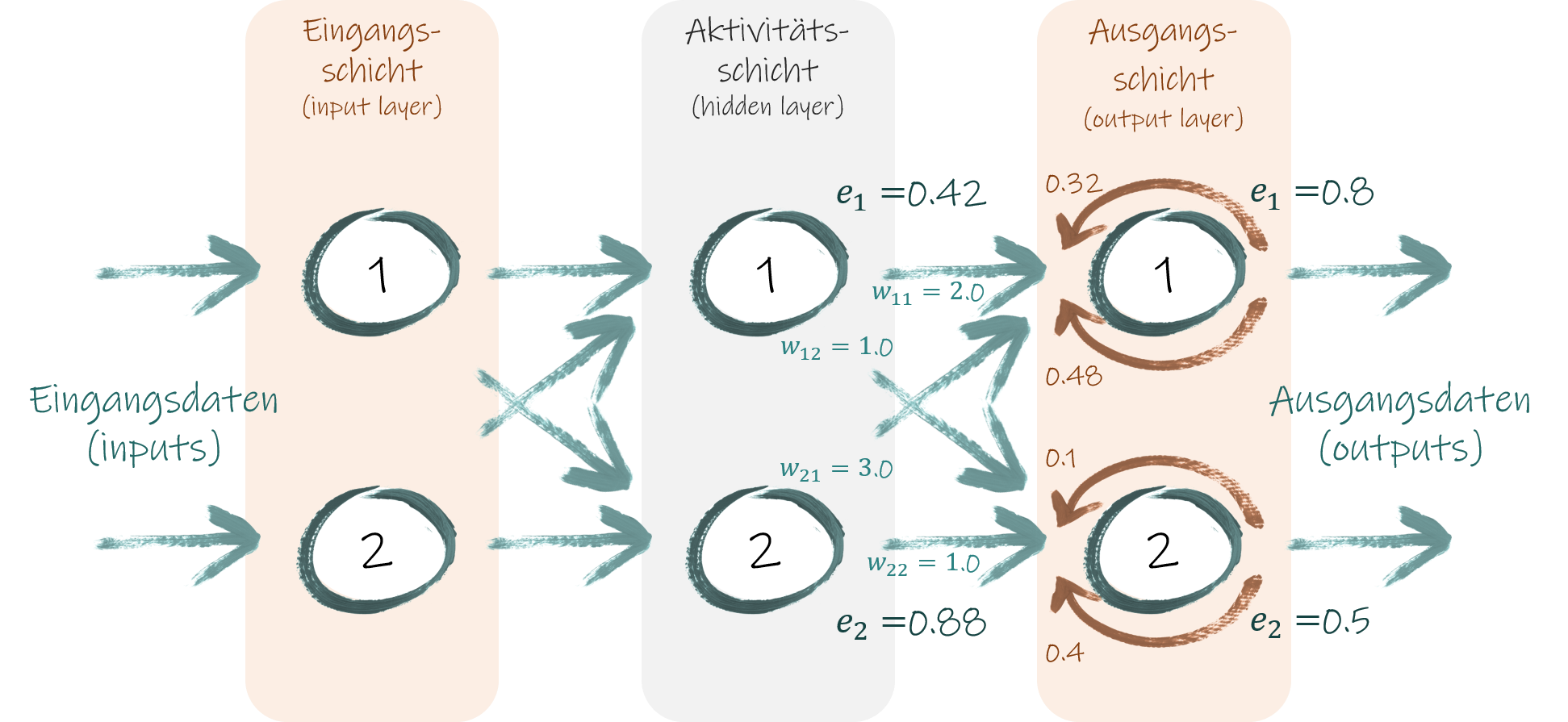 Abb. [B34]:“LernenDurchGewichtsänderung“, Dr. Annette Bobrik, Lizenz CC BY-SA 4.0, Lernaufgabe „KI im Unterricht“  5.  Warum jetzt?Zunehmende Verbreitung durch:A - AlgorithmenB - Big DataC - Computing Power  5.  KI / DL zunehmender EinsatzMedizin: Genetik, Diagnostik (z.B. Brustkrebs)Wirtschaft: 2025 ca. 31,2 Mrd. US$ Umsatz in Unternehmensanwendungen weltweitSprache: Übersetzung (deepl.com), Chatbots, Bewertung juristischer Texte, Spracherkennung (Alexa, Siri, Amazon Echo)AktienhandelAutonome FahrzeugeTestfeld Computerspiele (Breakout, Schach, Go, Starcraft 2, usw.)  5.  Motivation KI / DL  5.  Wie weit werden sich Kis entwickeln?                                                                                                             Wissenschaft                                                                                                       Kunst                                                                                              Bücher schreiben                                                                                                               Kinofilme                                                                                                 KI-Design                                                                                          Softwareentwicklung                                                                                  Management                                                                         Soziale Interaktion                                                           Finanzinvestment                                               Übersetzung                                         Spracherkennung                                              BilderkennungJeopardy   Schach     Go   Starcraft	                                Breakout   Aufgaben:Bewerte den Einsatz von Deep Learning im Bereich Medizin, Recht, Finanzsoftware, autonomes Fahren.Bewerte die Unsicherheiten in den Lösungen, die durch DeepLearning entstehen.….und Deine Meinung?B2 Arbeitsblätter Arbeitsweise von neuronalen Netzwerken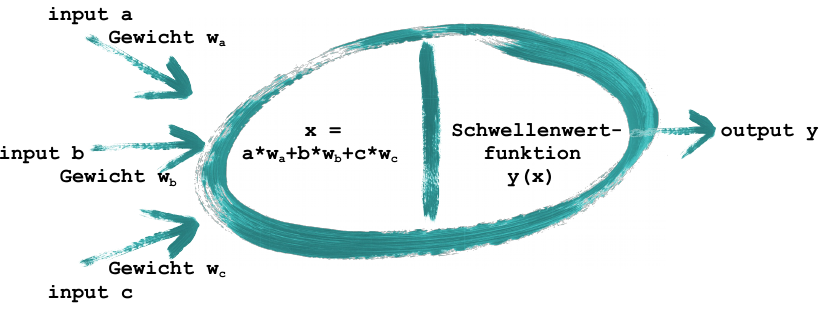 Abb. 1: Lernen in einem Neuron mit Gewichten: Der output wird mit einer Schwellenwertfunktion berechnet (z. B. Sigmoid, ReLu, tanh usw.).Die einzelnen Neuronen werden über verschiedene Ebenen (layer) hinweg miteinander verknüpft. Jede Verknüpfung besitzt ein eigenes Gewicht. Ein einfaches NN besteht aus input layer, hidden layer und output layer. 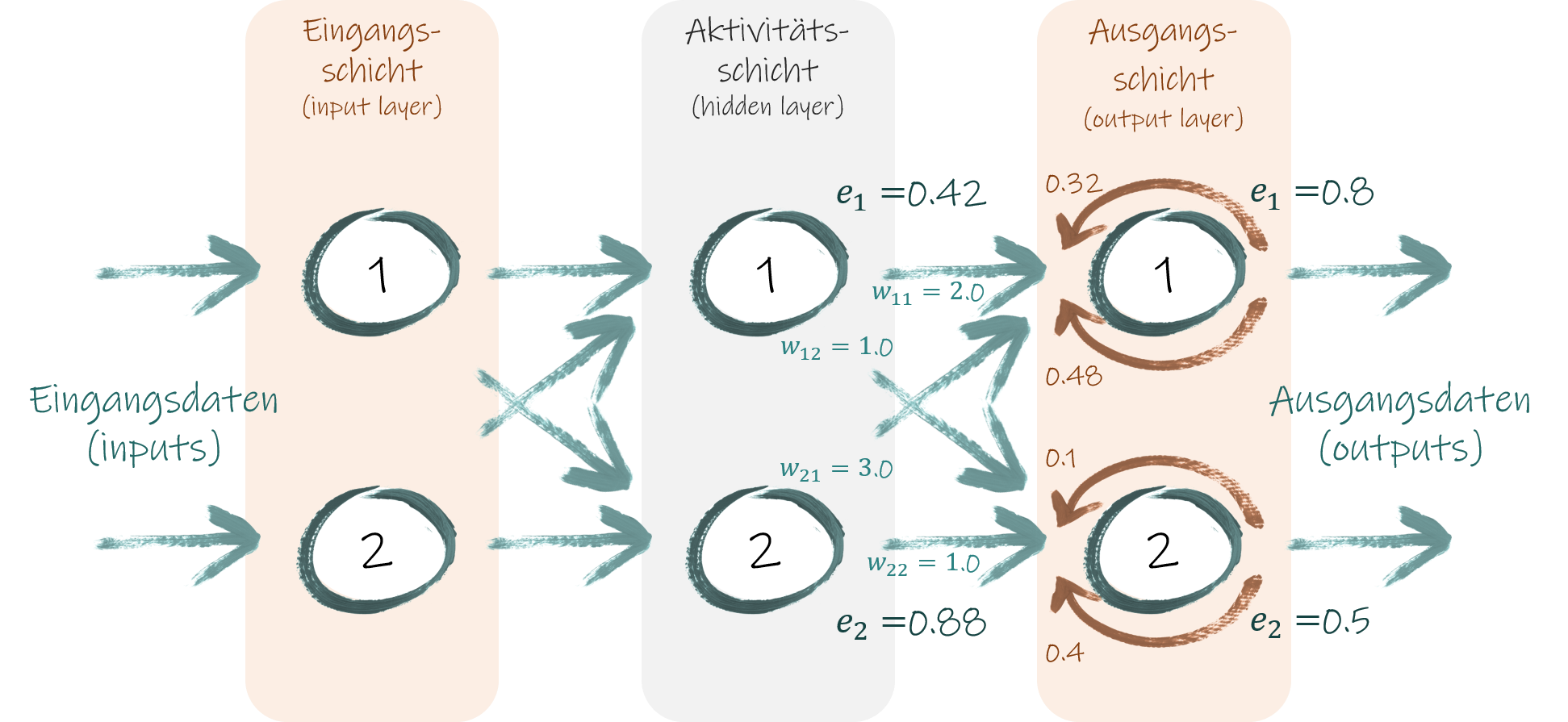 Abb. 2. Lernen mit vernetzten Neuronen durch Gewichtsänderung. Grüne Pfeile: Richtung des Datenflusses. Braune Pfeile: backpropagation (Fehlerrückführung, Anpassung der Gewichte). Bei jedem Trainingsdurchlauf werden die Gewichte angepasst, bis das gewünschte Ergebnis eintritt. So entsteht ein Modell mit vielen angepassten Gewichten.Abb. 1: [B32] „Neuron E-V-A“, Alexander Schindler Lizenz CC BY-SA 4.0, Lernaufgabe „KI im Unterricht“Abb. 2: [B34] “LernenDurchGewichtsänderung“, Dr. Annette Bobrik, CC BY-SA 4.0, Lernaufgabe „KI im Unterricht“Abb. 3.: Neuronales Netzwerk mit mehreren Ebenen und vielen Neuronen. Jedes Neuron einer Schicht ist mit allen Neuronen der nächsten Schicht verknüpft. Dies nennt man densely connected. 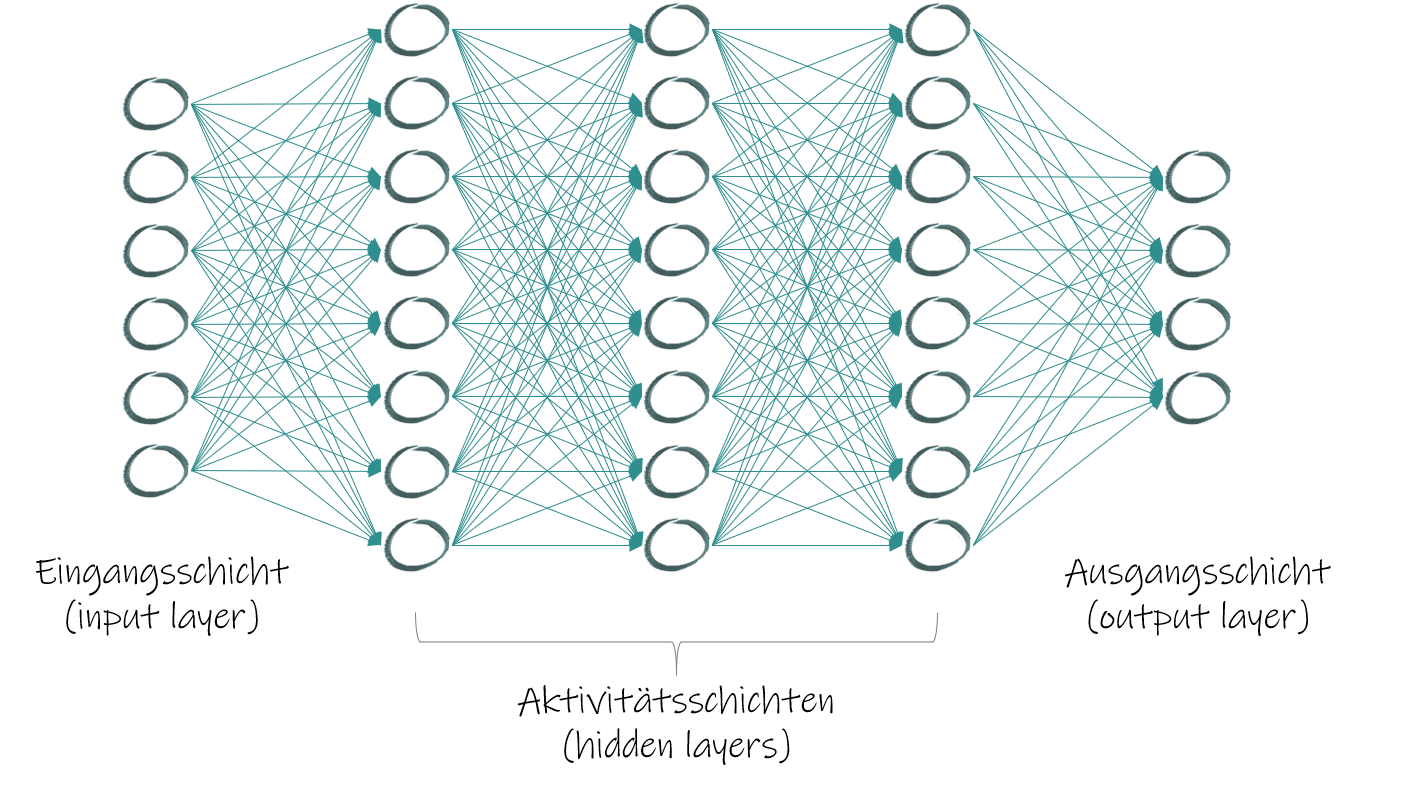 Glossar: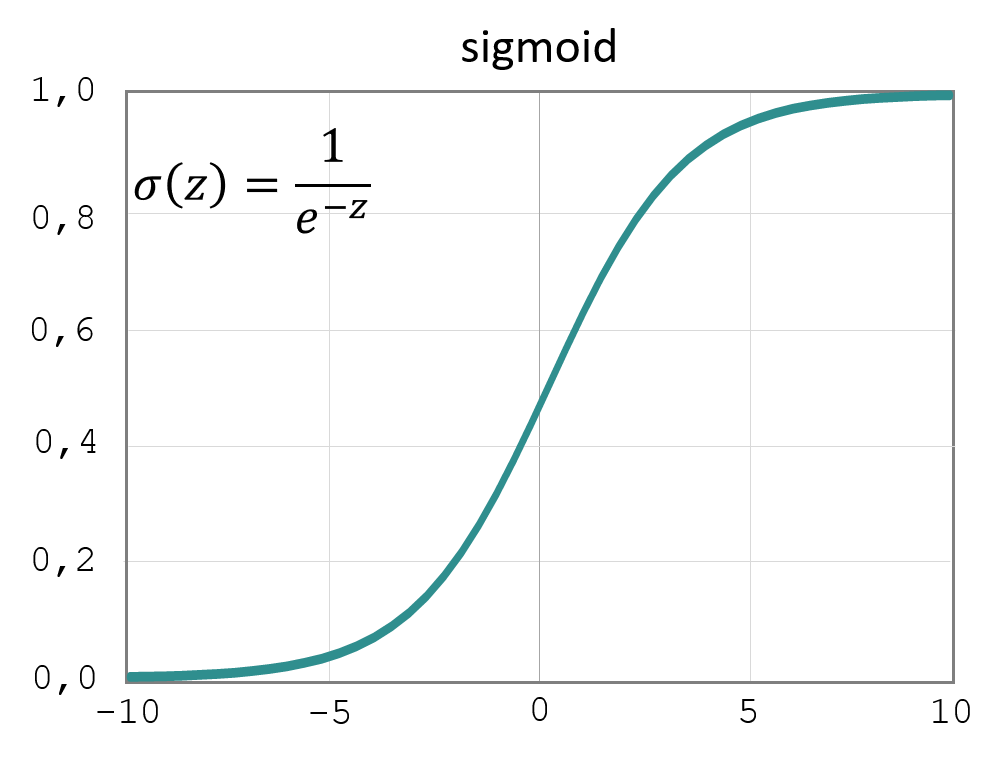 accuracy: Anteil der richtigen Vorhersagenactivation function (Aktivierungsfunktion auch Schwellenwertfunktion z. B. Sigmoid, ReLu, tanh): Art und Weise wie ein Neuron aufgrund bestimmter Eingaben feuert.epoch (Epoche): Wiederholtes rainieren derselben Trainingsmuster.weights (Gewichte): Verbindungsszwischen den Knoten.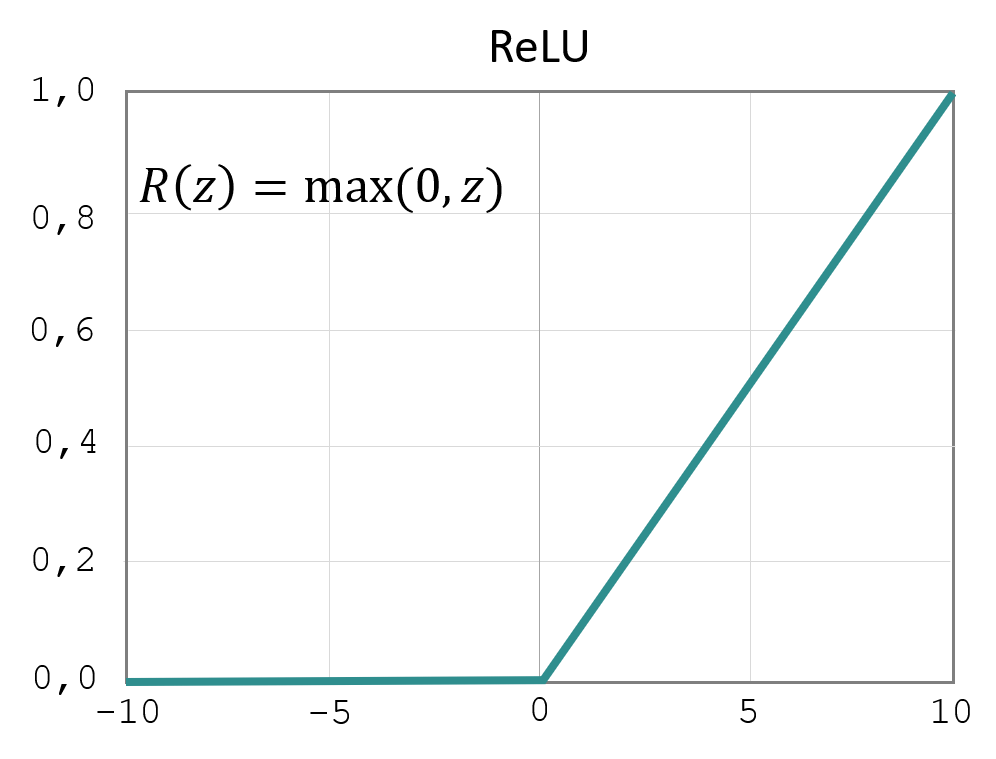 learning rate (Lernrate): Höhe der Anpassung der Gewichte pro Epoche.loss value: Abstand zum zu lernenden Wert (globales Minimum)overfitting: Netzwerk lernt alle Trainingsmuster auswendig.overshooting: Bei zu hoher Lernrate kann das Fehlerminimum nicht erreicht werden.ReLu (Rectified Linear Unit): Funktion kommt dem Feuern eines natürlichen Neurons am nächsten.Abb. 3: [B33]:“Densely Connected“, Dr. Annette Bobrik, Lizenz CC-BY-SA 4.0, Lernaufgabe „KI im Unterricht“import tensorflow as tf# Erstellen der TrainingsdateninputMuster = [1, 2, 4]outputMuster= [3, 6, 12]# Aufbau des neuronalen Netzwerkesmodel = tf.keras.Sequential()model.add(tf.keras.layers.Dense(1, input_shape=[1]))model.compile(optimizer='sgd', loss='mean_squared_error')# trainieren des neuronalen Netzwerkesmodel.fit(inputMuster, outputMuster, epochs=20)# Testen des neuronalen Netzwerkes mit TestdatentestMuster = [22]print(model.predict(testMuster))AufgabenStarte deine python IDE (z.b. spyder) Beschreibe das Ergebnis welches das neuronale Netzwerk liefert.Erkläre warum das Ergebnis nicht gleich dem des outputMuster (Zeile 5) ist.Verändere die Größe der input-/outputMuster. Beschreibe die Auswirkungen. Ermitle dazu sinnvolle Ober-/ Untergrenzen.Verändere das outputMuster, so dass andere Muster / Operatoren trainiert werden z.B. Addition.Verändere die Anzahl der Epochen erkläre die Auswirkungen. Ermitle dazu sinnvolle Ober-/ Untergrenzen.Erstelle ein Verfahren mit dem viele verschiedene testMuster geprüft werden können.Ermittle den Fehlerwert (Abweichung zwischen erwartetem und berechnetem Ergebnis).AufgabenBei der klassischen algorithmischen Programmierung werden nach einer Analysephase die entsprechenden Regeln in der Software entwickelt. Beim Machine Learning dagegen werden diese Regeln aus den Daten abgeleitet. Bewerte auf diesem Hintergrund die Bedeutung der Daten für Machine Learning. Beschreibe wie bei der klassischen algorithmischen Programmierung und Machine Learning das Expertenwissen in die Problemlösung einfließt.Jährlich erkranken in Deutschland (ca. 80 Mio. Einwohner) ca. 70000 Menschen an Brustkrebs. Eine KI erkennt mit einer Sicherheit von 99,9% auf Röntgenbildern Brustkrebs. Bewerte die Eignung der KI zur Brustkrebsvorsorge.Aufgrund der Vielzahl der Bewerber in einer großen IT-Firma soll eine KI die Bewerber auswählen, die zu einem Vorstellungsgespräch eingeladen werden. Als Trainingsdaten dienen die besten Mitarbeiter der Firma. Zur großen Überraschung sind alle eingeladenen Bewerber jung, männlich und weiß. Die Gleichstellungsbeauftragte der Firma bricht daraufhin den Bewerbungsprozess mit der Begründung ab: „Künstliche Intelligenzen sind rassistisch.“ Bewerte diese Einschätzung und begründe Deine Antwort.Stelle dar, wie man verhindern kann, dass eine KI rassistische Entscheidungen trifft.C Bezug zum RahmenlehrplanC1 Didaktischer KommentarZiel der Aufgabe ist es, den Schülern einen Einstieg in die Programmierung von Neuronalen Netzwerken (NN) zu ermöglichen. Erst die eigene Programmierung eines NN ermöglicht den Schülern ein vertieftes Verständnis für die Funktion, Möglichkeiten und Risiken von KI.Der Code ist so einfach wie möglich gehalten, damit der Einstieg in die Programmierung mit TensorFlow leicht fällt und auch im Informatikunterricht der Sek I möglich ist. Der Code bietet Anknüpfungspunkte zum Arbeiten mit Schleifen, if-Abfragen und Listen und lässt sich somit auch für den Anfängerunterricht einsetzen. Die Aufgabe ist skalierbar, d.h. sie kann um eigene Ideen (z.B. Datensätze, Problemstellungen) erweitert werden und sie kann somit Basis für eigene Projekte sein. Nicht zuletzt ist mit der Thematisierung von KI ein Ausblick auf die Auswirkungen von KI auf die eigene Lebenswelt der Schüler möglich und somit ist die Aufgabe auch im Bereich Informatik und Gesellschaft zu verorten.C2 Bezüge zum Rahmenlehrplan InformatikC3 Bezüge zum Basiscurriculum MedienbildungC4 Bezüge zu übergreifenden ThemenC5 Bezüge zu anderen Fächern:Biologie: Aufbau und Verhalten eines Neurons, DNA Analyse mit NNPhysik: Handhaben großer DatenmengenMathematik: Modellieren von AktivierungsfunktionenGesellschaftswissenschaften: Einsatz von NN in Medizin, Interaktion von NN und MenschenD AnhangD1 „Material“ für den Einsatz dieser Lernaufgabe Für SchülerInnen Python IDE (derzeit April 2021 ab Version 3.8, 64 Bit) mit installierter TensorFlow (ab 2.0) BibliothekD2 Musterlösung der Lernaufgabe und HinweiseFür die Entwicklung mit TensorFlow hat sich Spyder bewährt.Das NN liefert immer nur eine Annäherung an das erwartete Ergebnis. Z.B. 3* 22 = 66 das NN ermittelt aber: 65.13508Durch das Lernen mit Gewichten und der graduellen Gewichtsänderung in jedem Lernschritt in Abhängigkeit von einer Lernrate wird das globale Fehlerminimum immer nur angenähert.Je mehr Trainingsdaten vorhanden sind umso weniger Epochen werden benötigt um das NN zu trainieren.Beispiele für trainierbare Muster: # +1 inputMuster = [1,2,4] outputMuster = [2,3,5] # -1 inputMuster = [1,2,4] outputMuster = [0,1,3] # *11 inputMuster = [4,2,1] outputMuster = [44,22,11]Sollte beim Training wieder erwarten der loss value immer weiter ansteigen kann es helfen, die Daten zu normalisieren oder die loss function zu ändern (s.u.)  Je größer die Anzahl der Epochen ist umso genauer ist üblicherweise das vom NN ermittelte Ergebnis.Eine Schleife um die Zeilen 16/17 erlaubt das Testen mit vielen Werten. # Model mit vielen Werten testen test = 1 while test < 20:     testMuster =  [test]     print(model.predict(testMuster))     test = test + 1 Der Fehlerwert berechnet sich als Abstand des erwarteten Ergebnis vom durch das NN ermittelten ergebnis. Die Codezeilen 16/17 könnten folgendermaßen erweitert werden: # Fehlerwert Berechnung testMuster =  [22] vorhersage = model.predict(testMuster) fehlerwert = (22*3) - vorhersage print("Vorhersage =", vorhersage, " Fehlerwert =", fehlerwert)NormalisierungSollten die Fehlerwerte während des Trainings immer größer anstatt kleiner werden ist der erste Schritt zur Problemlösung die Trainingsdaten zu normalisieren.Hintergrund: NN werden üblicherweise nur mit Zahlen zwischen 0 und 1 trainiert. Mit anderen Zahlen kann es zu Problemen kommenAb Codezeile 6 könnte eine Normalisierung so programmiert werden:  # Normalisieren der Daten if max(inputMuster) > max(outputMuster):     maxWert = max(inputMuster) else:     maxWert = max(outputMuster) inputMuster = [i / maxWert for i in inputMuster] outputMuster = [i / maxWert for i in outputMuster]Loss FunctionsDas Wechseln der loss function kann bessere Ergebnisse liefern. Welche loss function man auswählt beruht auf Erfahrung und auf Versuch und Irrtum.Es empfiehlt sich hier den Aufbau der TensorFlow API www.tensorflow.org/api_docs/python/tf/all_symbols  zu thematisieren.Weitere loss functions finden sich hier:s www.tensorflow.org/api_docs/python/tf/keras/losses Bsp. Änderung in Codezeile 10: model.compile(optimizer='sgd', loss='mean_absolute_error')D3 Quellen / Lektüreliste zum Weiterlesen[2019] Machine Learning. Intelligente Maschinen im Projekt »Medien in die Schule« Materialien für den Unterricht. Hrsg: Freiwillige Selbstkontrolle Multimedia-Dienstanbieter, Google Zukunftswerkstatt (CC BY SA 4.0), https://www.medien-in-die-schule.de/wp-content/uploads/Medien_in_die_Schule_MachineLearning.pdfDr. Daniel JANSSEN [2020]: Machine Learning in der Schule. Eine praxisorientierte Einführung in künstliche neuronale Netze, Gesichtserkennung und Co., Hrsg: Science on Stage Deutschland e. V. (CC BY SA 4.0), https://www.science-on-stage.de/sites/default/files/material/machine-learning-in-der-schule_2.auflage.pdfLINDNER Annabel, Stefan SEEGERER AI Unplugged. Wir ziehen künstlicher Intelligenz den Stecker: Hrsg: Professur für Didaktik der Informatik Friedrich -Alexander - Universität Erlangen - Nürnberg (CC BY NC 3.0)https://www.aiunplugged.org/german.pdf Für den unterrichtlichen Einsatz von KI ohne Computer.DERU, Matthieu, Alassane NDIAYE [2019] Deep Learning mit TensorFlow, Keras und TensorFlow.jsEinführendes Buch mit vielen praktischen Beispielen.RASHID, Tariq [2016]: Neuronale Netze selbst programmierenAutor verfolgt einen anderen Ansatz und programmiert Schritt für Schritt ein eigenes neuronales Netzwerk in Python ohne TensorFlow.RUSELL, Stuart, Peter NORVIG [216]: Artificial Intelligence.Grundlagen zu KI, sehr akademischTEGMARK, Max [2019]: Leben 3.0, Mensch sein im Zeitalter Künstlicher Intelligenz Überraschendes und Nachdenkliches zu KI. Als Bettlektüre geeignet.D4 Bildnachweise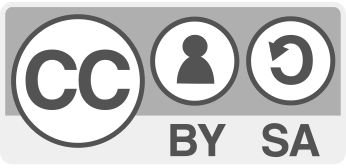 CC BY SA 4.0Ausgenommen sind einzeln gekennzeichnete Inhalte/Elemente, siehe Quellen- und Lizenzhinweise am Ende des Dokuments.iMINT Akademie Fachset InformatikLernaufgabe „KI Programmieren im Unterricht“A. Bobrik, A. Schindler Lizenz CC BY-SA 4.0, ebenda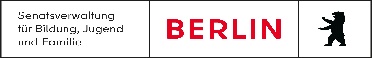 ZeitPhaseBeschreibungMethode/Medien/Anmerkung5 Min.EinstiegAktuelle Schlagzeilen aus der Welt der NNAlternativer EinstiegFilm: AlphaGo lernt BreakoutQ: www.youtube.com/watch?v=TmPfTpjtdggHinweis: Anders als in späteren Beispielen lernt hier der Agent durch reinforcement learning10 Min.Vortrag / LSGLehrervortrag zu Grundlagen von DL und KIMusterklassifizierung am Beispiel von  Hund und Wolf; Möglichkeiten und RisikenPräsentation KI20 Min.Aufgabenblock wie in PräsentationMöglicher Einschub10 Min.ErarbeitungDie Wumpus Welt:AA: notiere Regeln damit der Held lebend den Ausgang findet.Bild der künstlichen Wumpus Welt10 Min.ErarbeitungDie reale WeltAA: notiere alle Regeln um eine Straße zu überqueren.EH: Reale Welt bietet zu viele Parameter, können kaum/nicht abgebildet werdenAlternative Tee kochen in trubeliger Küche: Bild einer Küche mit Kindern, Haustier, Fenster steht offen, Geschirr in der Spüle, Tee vorhanden? Wasser erreichbar, Topf sauber? usw.5 Min.Diskussion der Ergebnisse 15Min.Vortag / LSGAufbau NeuronAufbau NNLernen durch BackpropagationPräsentation KI / Schülerhandout15Min.Vorstellung IDE und tensorFlowSchülerhandoutZeitPhaseBeschreibungMethode/Medien/Anmerkung5 Min.EinstiegWiederholung: Aus Daten werden RegelnSchülerhandout15 MinLSGBesprechung Beispielcode Systemanalytischer Ansatz40 Min.ErarbeitungAufgaben 1 – 15 auf dem SchülerhandoutWer erzielt die besten Ergebnisse?30 Min.SicherungIm Wechsel Besprechung der AufgabenZeitPhaseBeschreibungMethode/Medien/Anmerkung10 Min.ErarbeitungErweiterungen des NN (learning rate Normalisierung, Aufbereiten der Ergebnisse, usw.)Arbeiten mit der TensorFlow API10 Min.SicherungBesprechung der Ergebnisse50 Min.ErarbeitungEntwicklung von Ideen zur Erstellung eines eigene KI Projektes und evtl. UmsetzungProjektphase kann über mehrere Stunden ausgedehnt werden.15 Min.DiskussionChancen und RisikenBedeutung für die Softwareentwicklungneue Berufsfelder erkundenEvtl. mit Internetrecherche5 Min.FazitParadigmenwechsel in der ProgrammierungDaten und der kompetente Umgang damit bilden Grundlagen für Techniken der KI.Paradigmenwechsel in der ProgrammierungDaten und der kompetente Umgang damit bilden Grundlagen für Techniken der KI.ComputerMenschaddierenWölfe und Hunde unterscheiden……ArtAnzahl der NeuronenFadenwurm302Biene960 000Hund530 000 000Schimpanse6 200 000 000Mensch86 000 000 000Lernervoraus-setzungenDie SuS können einfache Algorithmen in Python programmieren.oder: besitzen vertiefte Programmierkenntnisse in einer anderen ProgrammierspracheDie SuS können mit Variablen umgehen.Die SuS haben eine grundlegende Vorstellung von Algorithmen und Datenstrukturen.Die SuS können eine IDE benutzen.KompetenzenStandards (Die Schülerinnen und Schüler können.…)Mit Fachwissen umgehenBezug zum RLP Sek I: Kompetenzbereich: Informatisches Modellieren Kompetenz: Informatische Modelle analysieren und bildenStandard F: informatische Modelle als reduzierte Abbildung der realen Welt beschreiben und beurteilenStandard G: ein Modell selbst erstellen Erkenntnisse gewinnenDie SuS können Modelle selbst erstellen und mit NN umgehen.KommunizierenBezug zum RLP Sek I: Kompetenzbereich: Kommunizieren und Kooperieren – Teamarbeit organisieren und koordinierenKompetenz: Arbeitsergebnisse dokumentieren und präsentieren Standard G: adressatengerecht mit Softwareunterstützung präsentierenBewertenBezug zum RLP Sek I: Kompetenzbereich: Informatisches Modellieren Kompetenz: Informatische Modelle analysieren und bildenStandard F: informatische Modelle als reduzierte Abbildung der realen Welt beschreiben und beurteilenStandard H: beurteilen, ob das selbst erstelle Modell problemadäquat istUnterrichtsfachInformatikJahrgangsstufe/nSek I: 10Sek II: IN-3Niveaustufe/nBezug zum RLP Sek I: Kompetenzbereich: Informatisches Modellieren       Kompetenz: Informatische Modelle analysieren und bildenStandard F: informatische Modelle als reduzierte Abbildung der realen Welt beschreiben und beurteilenStandard G: ein Modell selbst erstellen Standard H: beurteilen, ob das selbst erstelle Modell problemadäquat istBezug zum RLP Sek II:3. Kurshalbjahr (IN-3) Grundlagen der Informatik und Vertiefungsgebiet: V5 Künstliche Intelligenz Zeitrahmen1 Doppelstunde: Motivierender Einstieg + Theorie2 Doppelstunde: Beispiel / Programmierung3. Doppelstunde: Beispiel / Programmierung, ReflexionThemaKontextBeruf und ArbeitsweltÜberwachungRobotikautonome AgentenGesellschaftSchlagwörter Programmierung, Informatik und Gesellschaft, Informatiksystem verstehen, Problemlösen, mit Informationen umgehen, Modellbildung, künstliche Intelligenz, KI, Deep Learning, DL, TensorFlow, Keras, Python, DatenStandards des BC MedienbildungDie Schülerinnen und Schüler können …Präsentieren Arbeitsergebnisse vorstellenReflektierter TechnologieeinsatzReflektieren Chancen und Risiken von Geschäftsaktivitäten im Internet untersuchen und Schlussfolgerungen für eigene Geschäftsaktivitäten ziehen.Die Möglichkeiten und Methoden medialer Manipulation exemplarisch analysieren.An aktuellen und historischen Beispielen den ökonomischen und politischen Einfluss von Medien(-konzernen) auf Meinungsbildungsprozesse in der Gesellschaft exemplarisch analysieren.Berufs-und StudienorientierungDataanalyst, Data Scientist, , Machine Learning Engineer, SoftwareentwicklerVerbraucherbildungPräsenz von neuronalen Netzen in alltäglichen Geräten, AnwendungenEpochenLoss (beispielhaft)   1 67.0646   5  1.576  10  0.3907 100  0.3339 200  0.0222BildtitelSeiteQuelle[B0]1/52, 16, 23, 24, 25, 26„E-V-A“, Alexander Schindler, Lizenz CC BY-SA4.0, Lernaufgabe "KI im Unterricht"[B1]10, 14"Feb 5, 2009 - Grey Wolf", Dennis from Atlanta,Lizenz CC BY-SA 2.0, Abgerufen: 7.01.2021https://search.creativecommons.org/photos/e9ca0d87-a6ae-4b66-9c03-ae806dda713ehttps://www.flickr.com/photos/89116575@N00/3260507529 [B2]10, 14"File:Beringian wolves diorama.jpg", William Harris, Lizenz CC BY-SA 4.0, Abgerufen: 7.01.2021https://search.creativecommons.org/photos/c97043ba-9fce-403f-958d-a4c88af2b25a https://commons.wikimedia.org/w/index.php?curid=57085970 [B3]10, 14"Drift", Katie@!, Lizenz CC BY-SA 2.0, Abgerufen: 7.01.2021https://search.creativecommons.org/photos/de311eee-b745-4802-8bc2-f42a4df2e34e https://www.flickr.com/photos/62223337@N00/2125990814 [B4]10, 14"Winter Wolf iPhone wallpaper", xploitme, Lizenz CC BY-SA 2.0,  Abgerufen: 7.01.2021https://search.creativecommons.org/photos/c78c6b2b-b38c-4f3d-b9a3-24b9b642c36c https://www.flickr.com/photos/45928872@N08/4272568627 [B5]10, 14"Timber Wolves Fighting", Martin Cathrae, Lizenz CC BY-SA 2.0, Abgerufen: 7.01.2021https://search.creativecommons.org/photos/fb9146a7-8755-4d70-8f45-a55824fbebbc https://www.flickr.com/photos/34067077@N00/6980791925 [B6]10, 14"Angry Kane", Katie@!, Lizenz CC BY-SA 2.0,Abgerufen: 7.01.2021https://search.creativecommons.org/photos/1632b573-ec39-490b-8aab-1d6d9030f3bf https://www.flickr.com/photos/62223337@N00/2125992386 [B7]10, 14"130413_Wen_odfw", Oregon Department of Fish & Wildlife, Lizenz CC BY-SA 2.0, Abgerufen: 7.01.2021https://search.creativecommons.org/photos/ae496e13-4c57-4836-93a0-f5081cb2dd14 https://www.flickr.com/photos/39743308@N07/16674010473 [B8]10, 14"Timber Wolf", Martin Cathrae, Lizenz CC BY-SA 2.0, Abgerufen: 7.01.2021https://search.creativecommons.org/photos/260aa0d7-a7e3-4ba5-9a77-554e8a61bf95 https://www.flickr.com/photos/34067077@N00/6980789329 [B9]10, 14"dog", jmorgan, Lizenz CC BY-SA 2.0,Abgerufen: 7.01.2021https://search.creativecommons.org/photos/f0ec92e5-c99c-4866-b8ee-257bed98fa54https://www.flickr.com/photos/68776313@N00/5164287 [B10]10, 14"dog+steak=awesome", eschipul, Lizenz CC BY-SA 2.0, Abgerufen: 7.01.2021https://search.creativecommons.org/photos/5575b3e5-df3d-4d97-a465-bd0e3753084a https://www.flickr.com/photos/16638697@N00/4442330781 [B11]10, 14"Dog", Alex Tyrey, Lizenz CC BY-SA 2.0,Abgerufen: 7.01.2021https://search.creativecommons.org/photos/bf2ebf9a-70c7-487b-952a-2869c23646f9 https://www.flickr.com/photos/116854444@N05/16657637135 [B12]10, 14"dog", jeff_ro is licensed, Lizenz CC BY-SA 2.0, Abgerufen: 7.01.2021https://search.creativecommons.org/photos/8100677c-e645-40c7-8dc1-f8c67bdd0433 https://www.flickr.com/photos/60968619@N05/6312937936 [B13]10, 14"The dog", elsamuko, Lizenz CC BY-SA 2.0, Abgerufen: 7.01.2021https://search.creativecommons.org/photos/b605237a-4358-4b9c-b76b-2b377fde6127 https://www.flickr.com/photos/28653536@N07/6782796389 [B14]10, 14"Dog chillin' with red sunglasses", rollanb, Lizenz CC BY-SA 2.0, Abgerufen: 05.05.2021https://search.creativecommons.org/photos/b8915450-c5b3-4a92-bf67-7f73e0477d80 https://www.flickr.com/photos/25866036@N05/3545177630 [B15]10, 14"Smiling Dog", Adam Greig, Lizenz CC BY-SA 2.0, Abgerufen: 7.01.2021https://search.creativecommons.org/photos/ce828319-b9e4-4976-80c8-6b9be59e164f https://www.flickr.com/photos/7320302@N07/421056393 [B16]10, 14"Dog in a Shelter", spotreporting, Lizenz CC BY-SA 2.0, Abgerufen: 7.01.2021https://search.creativecommons.org/photos/c769a706-e8a2-49c9-a35b-d97bb1c0b4f6https://www.flickr.com/photos/29792566@N08/5245317540 [B17]11"Mi perra Heura observando los patos - Dog Heura observing ducks", ferran pestaña, Lizenz CC BY-SA 2.0, Abgerufen: 7.01.2021https://search.creativecommons.org/photos/0d1d5b38-10d3-47d7-962c-ee137a190c7d www.flickr.com/photos/57956171@N00/249920052 [B18]12"Sausage Dog", Eva Rinaldi Celebrity Photographer, Lizenz CC BY-SA 2.0, Abgerufen: 7.01.2021https://search.creativecommons.org/photos/4b2bef1c-b522-4a02-8e65-1a733946656d https://www.flickr.com/photos/58820009@N05/6719107007 [B19]13, 14"Cute Pug Easter Bunny Costume", DaPuglet, Lizenz CC BY-SA 2.0.Abgerufen: 7.01.2021https://search.creativecommons.org/photos/4169ca0c-6232-49fa-a485-2eb5fe4bc775 https://www.flickr.com/photos/43810158@N07/8507910835 [B20]25"fat cat", cuatrok77, Lizenz CC BY-SA 2.0.Abgerufen: 15.01.2020https://search.creativecommons.org/photos/0ab7ce1c-e8c0-4c09-8ab3-ced11728b17e https://www.flickr.com/photos/69573851@N06/7158001813 [B21]17„Wumpus und Straße“, Alexander Schindler, Lizenz CC BY-SA 4.0, Lernaufgabe „KI im Unterricht“[B22]18"World Class Traffic Jam", joiseyshowaa, Lizenz CC BY-SA 2.0,Abgerufen: 05.05.2021https://search.creativecommons.org/photos/c52cdd25-e8ec-4a77-8653-75424dd5e4d1 https://www.flickr.com/photos/30201239@N00/2402764792 [B23]30Abbildungstitel: Entwicklung der Künstlichen Intelligenz, In:Teich, I.: Meilensteine der Entwicklung Künstlicher Intelligenz. Informatik Spektrum 43, 276–284 (2020). Abgerufen: 05.05.2021Open Access. Dieser Artikel wird unter der CC BY4.0 veröffentlicht, https://doi.org/10.1007/s00287-020-01280-5[B24]21"File:Neuron-no labels.png", Selket, Lizenz CC BY-SA 3.0, Abgerufen: 12.01.2020https://search.creativecommons.org/photos/7ec60f0d-1a12-4f2a-add3-d135e5a0a7a7 https://commons.wikimedia.org/w/index.php?curid=1622806 [B25]20"Multidendritic sensory neurons", balapagosis, Lizenz CC BY-SA 2.0, Abgerufen: 12.01.2020https://search.creativecommons.org/photos/243f7ace-2d8e-41d7-8f62-e855055a5cfa https://www.flickr.com/photos/29945479@N07/3017618545 [B26]11, 12, 13„In-Out“, Alexander Schindler, Lizenz CC BY-SA 4.0, Lernaufgabe  „KI im Unterricht“[B27]10[B27]: „Wölfe und Hunde“, Alexander Schindler, Lizenz CC BY-SA 4.0, Lernaufgabe „KI im Unterricht“ unter Verwendung weiterer Quellen [B1], [B2], [B3], [B4], [B5], [B6], [B7], [B8], [B9], [B10], [B11], [B12], [B13], [B14], [B15], [B16], siehe Bildnachweis[B28]14„Hund kein Wolf“, Alexander Schindler, Lizenz CC BY-SA 4.0, Lernaufgabe „KI im Unterricht“ unter Verwendung weiterer Quellen [B1], [B2], [B3], [B4], [B5], [B6], [B7], [B8], [B9], [B10], [B11], [B12], [B13], [B14], [B15], [B16], siehe Bildnachweis[B30]18„Wumpus in Indien“, Alexander Schindler, Lizenz CC BY-SA 4.0, Lernaufgabe „KI im Unterricht“ unter Verwendung weiterer Quellen [B22] siehe Bildnachweis[B31]21„Neuron“, Alexander Schindler, Lizenz CC BY-SA 3.0, Lernaufgabe „KI im Unterricht“unter Verwendung weiterer Quellen [B24] siehe Bildnachweis[B32]22, 35/52„Neuron E-V-A“, Alexander Schindler, Lizenz CC BY-SA 4.0, Lernaufgabe „KI im Unterricht“[B33]27, 36/52“Densely Connected“, Dr. Annette Bobrik, Lizenz CC BY-SA 4.0, Lernaufgabe „KI im Unterricht“[B34]28, 35/52“LernenDurchGewichtsänderung“, Dr. Annette Bobrik, CC BY-SA 4.0, Lernaufgabe „KI im Unterricht“